Załącznik nr 2Wzór wniosku konkursowego w VIII edycji GreenEvo – Akcelerator Zielonych TechnologiiDziękujemy za zainteresowanie inicjatywą Ministerstwa Środowiska GreenEvo – Akcelerator Zielonych Technologii. Prosimy o udzielenie wyczerpujących informacji dotyczących poniżej wskazanych zagadnień. W przypadku braku możliwości wypełnienia poszczególnych pól prosimy o wpisanie w nie krótkiego wyjaśnienia. Zgodnie z art. 13 ust. 1 i 2 rozporządzenia Parlamentu Europejskiego i Rady (UE) 2016/679 z dnia 27 kwietnia 2016 r. w sprawie ochrony osób fizycznych w związku z przetwarzaniem danych osobowych i w sprawie swobodnego przepływu takich danych oraz uchylenia dyrektywy 95/46/WE (ogólne rozporządzenie o ochronie danych) informuję, iż:Administratorem Pani/Pana danych osobowych jest Minister Środowiska z siedzibą w Warszawie 
ul. Wawelska 52/54, 00-922.Kontakt z Inspektorem Ochrony Danych jest możliwy pod adresem: email: inspektor.ochrony.danych@mos.gov.pl.Organizator będzie przetwarzać Pani/Pana dane osobowe w celu realizacji Programu.[*]Odbiorcami Pana/Pani danych osobowych będą pracownicy MŚ oraz zewnętrzni wykonawcy poszczególnych zadań w ramach realizacji Programu.Organizator będzie przechowywać Pana/Pani dane osobowe przez okres trwania Programu oraz przez kolejny rok od jego zakończenia.Posiada Pani/Pan prawo do:żądania od administratora dostępu do danych osobowych, sprostowania danych osobowych, usunięcia lub ograniczenia przetwarzania danych osobowych, wniesienia sprzeciwu wobec przetwarzania danych osobowych, przenoszenia danych.Posiada Pani/Pan prawo do cofnięcia zgody w dowolnym momencie. Cofnięcie zgody można zgłosić pisemnie na adres mailowy Organizatora: dzm@mos.gov.pl. Ma Pan/Pani prawo wniesienia skargi do organu nadzorczego, jeśli uzna Pani/Pan, że przetwarzanie Pani/Pana danych osobowych narusza przepisy ogólnego rozporządzenia o ochronie danych.Podanie danych osobowych jest wymogiem dobrowolnym, ale niepodanie danych w zakresie wymaganym przez administratora lub cofnięcie zgody będzie skutkować wykluczeniem z Programu.[*] - (Art. 6 ust. 1 lit. a) ogólnego rozporządzenia o ochronie danych osobowych z dnia 27 kwietnia 2016 r.)Wyrażam zgodę na przetwarzanie przez Ministra Środowiska z siedzibą w Warszawie, ul. Wawelska 52/54, 00-922 Warszawa, moich danych osobowych oraz pozostałych danych zawartych we wniosku konkursowym w celu i zakresie niezbędnym do realizacji Programu.Oświadczam, że przystępując do Programu akceptuję postanowienia niniejszego Regulaminu, i oświadczam, że zgłoszona do Programu technologia nie narusza praw osób trzecich, w tym w szczególności praw autorskich.Ponadto oświadczam, że posiadam prawa autorskie oraz majątkowe do zgłoszonej technologii, a informacje przedstawione we wniosku konkursowym są prawdziwe, przedstawione w sposób rzetelny oraz przygotowane w oparciu o najpełniejszą wiedzę dotyczącą reprezentowanego przeze mnie przedsiębiorstwa oraz perspektyw i możliwości jego rozwoju. Ponadto oświadczam, że opisana w niniejszym dokumencie działalność nie jest sprzeczna z obowiązującym w Polsce prawem.                                          …………………………………………………              			       data i podpis Wnioskodawcy z podaniem stanowiska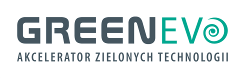 Wniosek konkursowyWniosek konkursowyWniosek konkursowyWniosek konkursowyWniosek konkursowyIDENTYFIKACJA WNIOSKODAWCYIDENTYFIKACJA WNIOSKODAWCYIDENTYFIKACJA WNIOSKODAWCYIDENTYFIKACJA WNIOSKODAWCYIDENTYFIKACJA WNIOSKODAWCYIDENTYFIKACJA WNIOSKODAWCYIDENTYFIKACJA WNIOSKODAWCYIDENTYFIKACJA WNIOSKODAWCYIDENTYFIKACJA WNIOSKODAWCYIDENTYFIKACJA WNIOSKODAWCYIDENTYFIKACJA WNIOSKODAWCYNazwa WnioskodawcyNazwa WnioskodawcyNazwa WnioskodawcyNazwa WnioskodawcyNazwa WnioskodawcyNazwa WnioskodawcyNazwa WnioskodawcyNazwa WnioskodawcyNazwa WnioskodawcyNazwa WnioskodawcyNazwa WnioskodawcyUlicaUlicaUlicaUlicaUlicaUlicaNrNrNrMiejscowośćMiejscowośćKod pocztowyKod pocztowyKod pocztowyAdres strony WWWAdres strony WWWAdres strony WWWAdres strony WWWAdres strony WWWAdres strony WWWAdres strony WWWAdres strony WWWForma prawnaForma prawnaForma prawnaForma prawnaForma prawnaForma prawnaForma prawnaForma prawnaForma prawnaForma prawnaNIPNr KRS lub informacja o wpisie do Centralnej Ewidencji i Informacji o Działalności GospodarczejNr KRS lub informacja o wpisie do Centralnej Ewidencji i Informacji o Działalności GospodarczejNr KRS lub informacja o wpisie do Centralnej Ewidencji i Informacji o Działalności GospodarczejNr KRS lub informacja o wpisie do Centralnej Ewidencji i Informacji o Działalności GospodarczejNr KRS lub informacja o wpisie do Centralnej Ewidencji i Informacji o Działalności GospodarczejNr KRS lub informacja o wpisie do Centralnej Ewidencji i Informacji o Działalności GospodarczejNr KRS lub informacja o wpisie do Centralnej Ewidencji i Informacji o Działalności GospodarczejNr KRS lub informacja o wpisie do Centralnej Ewidencji i Informacji o Działalności GospodarczejNr KRS lub informacja o wpisie do Centralnej Ewidencji i Informacji o Działalności GospodarczejNr KRS lub informacja o wpisie do Centralnej Ewidencji i Informacji o Działalności GospodarczejNr KRS lub informacja o wpisie do Centralnej Ewidencji i Informacji o Działalności GospodarczejImię i nazwisko osoby wyznaczonej do kontaktów w związku ze składanym wnioskiemImię i nazwisko osoby wyznaczonej do kontaktów w związku ze składanym wnioskiemImię i nazwisko osoby wyznaczonej do kontaktów w związku ze składanym wnioskiemImię i nazwisko osoby wyznaczonej do kontaktów w związku ze składanym wnioskiemImię i nazwisko osoby wyznaczonej do kontaktów w związku ze składanym wnioskiemImię i nazwisko osoby wyznaczonej do kontaktów w związku ze składanym wnioskiemImię i nazwisko osoby wyznaczonej do kontaktów w związku ze składanym wnioskiemImię i nazwisko osoby wyznaczonej do kontaktów w związku ze składanym wnioskiemImię i nazwisko osoby wyznaczonej do kontaktów w związku ze składanym wnioskiemImię i nazwisko osoby wyznaczonej do kontaktów w związku ze składanym wnioskiemImię i nazwisko osoby wyznaczonej do kontaktów w związku ze składanym wnioskiemStanowiskoStanowiskoStanowiskoStanowiskoStanowiskoStanowiskoStanowiskoStanowiskoStanowiskoStanowiskoTelefonAdres e-mailAdres e-mailAdres e-mailAdres e-mailAdres e-mailAdres e-mailAdres e-mailAdres e-mailAdres e-mailAdres e-mailAdres e-mailCzy Wnioskodawca składa wniosek konkursowy do programu GreenEvo po raz pierwszy (tak/nie) ?Czy Wnioskodawca składa wniosek konkursowy do programu GreenEvo po raz pierwszy (tak/nie) ?Czy Wnioskodawca składa wniosek konkursowy do programu GreenEvo po raz pierwszy (tak/nie) ?Czy Wnioskodawca składa wniosek konkursowy do programu GreenEvo po raz pierwszy (tak/nie) ?Czy Wnioskodawca składa wniosek konkursowy do programu GreenEvo po raz pierwszy (tak/nie) ?Czy Wnioskodawca składa wniosek konkursowy do programu GreenEvo po raz pierwszy (tak/nie) ?Czy Wnioskodawca składa wniosek konkursowy do programu GreenEvo po raz pierwszy (tak/nie) ?Czy Wnioskodawca składa wniosek konkursowy do programu GreenEvo po raz pierwszy (tak/nie) ?Czy Wnioskodawca składa wniosek konkursowy do programu GreenEvo po raz pierwszy (tak/nie) ?Czy Wnioskodawca składa wniosek konkursowy do programu GreenEvo po raz pierwszy (tak/nie) ?Czy Wnioskodawca składa wniosek konkursowy do programu GreenEvo po raz pierwszy (tak/nie) ?IDENTYFIKACJA TECHNOLOGIIIDENTYFIKACJA TECHNOLOGIIIDENTYFIKACJA TECHNOLOGIIIDENTYFIKACJA TECHNOLOGIIIDENTYFIKACJA TECHNOLOGIIIDENTYFIKACJA TECHNOLOGIIIDENTYFIKACJA TECHNOLOGIIIDENTYFIKACJA TECHNOLOGIIIDENTYFIKACJA TECHNOLOGIIIDENTYFIKACJA TECHNOLOGIIIDENTYFIKACJA TECHNOLOGIINazwa technologiiNazwa technologiiNazwa technologiiNazwa technologiiNazwa technologiiNazwa technologiiNazwa technologiiNazwa technologiiNazwa technologiiNazwa technologiiNazwa technologiiNazwa technologii w języku angielskimNazwa technologii w języku angielskimNazwa technologii w języku angielskimNazwa technologii w języku angielskimNazwa technologii w języku angielskimNazwa technologii w języku angielskimNazwa technologii w języku angielskimNazwa technologii w języku angielskimNazwa technologii w języku angielskimNazwa technologii w języku angielskimNazwa technologii w języku angielskimObszar technologiczny (prosimy wybrać jeden lub więcej obszarów, oznaczając wybór symbolem „X”)Obszar technologiczny (prosimy wybrać jeden lub więcej obszarów, oznaczając wybór symbolem „X”)Obszar technologiczny (prosimy wybrać jeden lub więcej obszarów, oznaczając wybór symbolem „X”)Obszar technologiczny (prosimy wybrać jeden lub więcej obszarów, oznaczając wybór symbolem „X”)Obszar technologiczny (prosimy wybrać jeden lub więcej obszarów, oznaczając wybór symbolem „X”)Obszar technologiczny (prosimy wybrać jeden lub więcej obszarów, oznaczając wybór symbolem „X”)Obszar technologiczny (prosimy wybrać jeden lub więcej obszarów, oznaczając wybór symbolem „X”)Obszar technologiczny (prosimy wybrać jeden lub więcej obszarów, oznaczając wybór symbolem „X”)Obszar technologiczny (prosimy wybrać jeden lub więcej obszarów, oznaczając wybór symbolem „X”)Obszar technologiczny (prosimy wybrać jeden lub więcej obszarów, oznaczając wybór symbolem „X”)Obszar technologiczny (prosimy wybrać jeden lub więcej obszarów, oznaczając wybór symbolem „X”)Odnawialne źródła energiiOdnawialne źródła energiiOdnawialne źródła energiiOdnawialne źródła energiiRozwiązania wspierające oszczędność energii Rozwiązania wspierające oszczędność energii Rozwiązania wspierające oszczędność energii Rozwiązania wspierające oszczędność energii Biopaliwa i biomasaBiopaliwa i biomasaBiopaliwa i biomasaaKogeneracjaKogeneracjaKogeneracjaOgniwa paliwoweOgniwa paliwoweOgniwa paliwowebPrzechowywanie energiiPrzechowywanie energiiPrzechowywanie energiiOgniwa fotowoltaiczneOgniwa fotowoltaiczneOgniwa fotowoltaicznecRozwiązania sprzyjające oszczędności energii w budownictwieRozwiązania sprzyjające oszczędności energii w budownictwieRozwiązania sprzyjające oszczędności energii w budownictwiedOprogramowanie wspierające optymalizację zużycia energiiOprogramowanie wspierające optymalizację zużycia energiiOprogramowanie wspierające optymalizację zużycia energiiMała energetyka wodnaMała energetyka wodnaMała energetyka wodnafghEnergetyka wiatrowaEnergetyka geotermalnaProdukcja lub wykorzystanie biogazuEnergetyka wiatrowaEnergetyka geotermalnaProdukcja lub wykorzystanie biogazuEnergetyka wiatrowaEnergetyka geotermalnaProdukcja lub wykorzystanie biogazueBudownictwo pasywneBudownictwo pasywneBudownictwo pasywnePrzyjazne dla środowiska rozwiązania dla przemysłu wydobywczegoPrzyjazne dla środowiska rozwiązania dla przemysłu wydobywczegoPrzyjazne dla środowiska rozwiązania dla przemysłu wydobywczegoPrzyjazne dla środowiska rozwiązania dla przemysłu wydobywczegoSystemy wspierające monitorowanie i gromadzenie informacji o środowisku naturalnymSystemy wspierające monitorowanie i gromadzenie informacji o środowisku naturalnymSystemy wspierające monitorowanie i gromadzenie informacji o środowisku naturalnymSystemy wspierające monitorowanie i gromadzenie informacji o środowisku naturalnymTechnologie sprzyjające ochronie klimatuTechnologie sprzyjające ochronie klimatuTechnologie sprzyjające ochronie klimatuTechnologie sprzyjające ochronie klimatuTechnologie sprzyjające ochronie klimatuTechnologie sprzyjające ochronie klimatuTechnologie sprzyjające ochronie klimatuTechnologie sprzyjające ochronie klimatuTechnologie sprzyjające ochronie klimatuTechnologie sprzyjające ochronie klimatuTechnologie sprzyjające ochronie klimatuTechnologie sprzyjające ochronie klimatuTechnologie sprzyjające ochronie klimatuRedukcja emisji gazów cieplarnianych w przemyśle metalurgicznymRedukcja emisji gazów cieplarnianych w przemyśle metalurgicznymRedukcja emisji gazów cieplarnianych w przemyśle metalurgicznymRedukcja emisji gazów cieplarnianych w przemyśle metalurgicznymRedukcja emisji gazów cieplarnianych w przemyśle metalurgicznymRedukcja emisji gazów cieplarnianych w przemyśle metalurgicznymRedukcja emisji gazów cieplarnianych w przemyśle metalurgicznymRedukcja emisji gazów cieplarnianych w przemyśle metalurgicznymRedukcja emisji gazów cieplarnianych w przemyśle metalurgicznymRedukcja emisji gazów cieplarnianych w przemyśle metalurgicznymRedukcja emisji gazów cieplarnianych w przemyśle chemicznymRedukcja emisji gazów cieplarnianych w przemyśle chemicznymRedukcja emisji gazów cieplarnianych w przemyśle chemicznymRedukcja emisji gazów cieplarnianych w przemyśle chemicznymRedukcja emisji gazów cieplarnianych w przemyśle chemicznymRedukcja emisji gazów cieplarnianych w przemyśle chemicznymRedukcja emisji gazów cieplarnianych w przemyśle chemicznymRedukcja emisji gazów cieplarnianych w przemyśle chemicznymRedukcja emisji gazów cieplarnianych w przemyśle chemicznymRedukcja emisji gazów cieplarnianych w przemyśle chemicznymRedukcja emisji gazów cieplarnianych w przemyśle cementowymRedukcja emisji gazów cieplarnianych w przemyśle cementowymRedukcja emisji gazów cieplarnianych w przemyśle cementowymRedukcja emisji gazów cieplarnianych w przemyśle cementowymRedukcja emisji gazów cieplarnianych w przemyśle cementowymRedukcja emisji gazów cieplarnianych w przemyśle cementowymRedukcja emisji gazów cieplarnianych w przemyśle cementowymRedukcja emisji gazów cieplarnianych w przemyśle cementowymRedukcja emisji gazów cieplarnianych w przemyśle cementowymRedukcja emisji gazów cieplarnianych w przemyśle cementowymRedukcja emisji gazów cieplarnianych w przemyśle szklanymRedukcja emisji gazów cieplarnianych w przemyśle szklanymRedukcja emisji gazów cieplarnianych w przemyśle szklanymRedukcja emisji gazów cieplarnianych w przemyśle szklanymRedukcja emisji gazów cieplarnianych w przemyśle szklanymRedukcja emisji gazów cieplarnianych w przemyśle szklanymRedukcja emisji gazów cieplarnianych w przemyśle szklanymRedukcja emisji gazów cieplarnianych w przemyśle szklanymRedukcja emisji gazów cieplarnianych w przemyśle szklanymRedukcja emisji gazów cieplarnianych w przemyśle szklanymRedukcja emisji gazów cieplarnianych w przemyśle ceramicznymRedukcja emisji gazów cieplarnianych w przemyśle ceramicznymRedukcja emisji gazów cieplarnianych w przemyśle ceramicznymRedukcja emisji gazów cieplarnianych w przemyśle ceramicznymRedukcja emisji gazów cieplarnianych w przemyśle ceramicznymRedukcja emisji gazów cieplarnianych w przemyśle ceramicznymRedukcja emisji gazów cieplarnianych w przemyśle ceramicznymRedukcja emisji gazów cieplarnianych w przemyśle ceramicznymRedukcja emisji gazów cieplarnianych w przemyśle ceramicznymRedukcja emisji gazów cieplarnianych w przemyśle ceramicznym     f     f Redukcja emisji gazów cieplarnianych w przemyśle papierniczym Redukcja emisji gazów cieplarnianych w przemyśle papierniczym Redukcja emisji gazów cieplarnianych w przemyśle papierniczym Redukcja emisji gazów cieplarnianych w przemyśle papierniczym Redukcja emisji gazów cieplarnianych w przemyśle papierniczym Redukcja emisji gazów cieplarnianych w przemyśle papierniczym Redukcja emisji gazów cieplarnianych w przemyśle papierniczym Redukcja emisji gazów cieplarnianych w przemyśle papierniczym Redukcja emisji gazów cieplarnianych w przemyśle papierniczym Redukcja emisji gazów cieplarnianych w przemyśle papierniczym Redukcja emisji gazów cieplarnianych w przemyśle papierniczymgggRedukcja emisji gazów cieplarnianych w przemyśle spożywczymRedukcja emisji gazów cieplarnianych w przemyśle spożywczymRedukcja emisji gazów cieplarnianych w przemyśle spożywczymRedukcja emisji gazów cieplarnianych w przemyśle spożywczymRedukcja emisji gazów cieplarnianych w przemyśle spożywczymRedukcja emisji gazów cieplarnianych w przemyśle spożywczymRedukcja emisji gazów cieplarnianych w przemyśle spożywczymRedukcja emisji gazów cieplarnianych w przemyśle spożywczymRedukcja emisji gazów cieplarnianych w przemyśle spożywczymRedukcja emisji gazów cieplarnianych w przemyśle spożywczymhhhPrzechwytywanie i składowanie dwutlenku węglaPrzechwytywanie i składowanie dwutlenku węglaPrzechwytywanie i składowanie dwutlenku węglaPrzechwytywanie i składowanie dwutlenku węglaPrzechwytywanie i składowanie dwutlenku węglaPrzechwytywanie i składowanie dwutlenku węglaPrzechwytywanie i składowanie dwutlenku węglaPrzechwytywanie i składowanie dwutlenku węglaPrzechwytywanie i składowanie dwutlenku węglaPrzechwytywanie i składowanie dwutlenku węglaiiiRedukcja emisji substancji lotnych do atmosfery, w tym odorówRedukcja emisji substancji lotnych do atmosfery, w tym odorówRedukcja emisji substancji lotnych do atmosfery, w tym odorówRedukcja emisji substancji lotnych do atmosfery, w tym odorówRedukcja emisji substancji lotnych do atmosfery, w tym odorówRedukcja emisji substancji lotnych do atmosfery, w tym odorówRedukcja emisji substancji lotnych do atmosfery, w tym odorówRedukcja emisji substancji lotnych do atmosfery, w tym odorówRedukcja emisji substancji lotnych do atmosfery, w tym odorówRedukcja emisji substancji lotnych do atmosfery, w tym odorówTechnologie wspierające gospodarkę odpadamiTechnologie wspierające gospodarkę odpadamiTechnologie wspierające gospodarkę odpadamiTechnologie wspierające gospodarkę odpadamiTechnologie wspierające gospodarkę odpadamiTechnologie wspierające gospodarkę odpadamiTechnologie wspierające gospodarkę odpadamiTechnologie wspierające gospodarkę odpadamiTechnologie wspierające gospodarkę odpadamiTechnologie wspierające gospodarkę odpadamiTechnologie wspierające gospodarkę odpadamiTechnologie wspierające gospodarkę odpadamiTechnologie wspierające gospodarkę odpadamiabcdefghiabcdefghiabcdefghiRecykling materiałów, zasobów i surowców mających zastosowanie w przemyśleUnieszkodliwianie lub utylizacja odpadów niebezpiecznych lub toksycznychRedukcja wolumenu powstających odpadów w procesie produkcyjnym zgodnie z założeniami circular economyRedukcja emisji pyłówRedukcja emisji poprocesowych gazów odpadowychPrzetwarzanie odpadów komunalnychPrzetwarzanie odpadów przemysłowychPrzetwarzanie odpadów biodegradowalnych, w tym kompostowanieSystemy kontrolne, pomiarowe i monitorujące powstawanie odpadówRecykling materiałów, zasobów i surowców mających zastosowanie w przemyśleUnieszkodliwianie lub utylizacja odpadów niebezpiecznych lub toksycznychRedukcja wolumenu powstających odpadów w procesie produkcyjnym zgodnie z założeniami circular economyRedukcja emisji pyłówRedukcja emisji poprocesowych gazów odpadowychPrzetwarzanie odpadów komunalnychPrzetwarzanie odpadów przemysłowychPrzetwarzanie odpadów biodegradowalnych, w tym kompostowanieSystemy kontrolne, pomiarowe i monitorujące powstawanie odpadówRecykling materiałów, zasobów i surowców mających zastosowanie w przemyśleUnieszkodliwianie lub utylizacja odpadów niebezpiecznych lub toksycznychRedukcja wolumenu powstających odpadów w procesie produkcyjnym zgodnie z założeniami circular economyRedukcja emisji pyłówRedukcja emisji poprocesowych gazów odpadowychPrzetwarzanie odpadów komunalnychPrzetwarzanie odpadów przemysłowychPrzetwarzanie odpadów biodegradowalnych, w tym kompostowanieSystemy kontrolne, pomiarowe i monitorujące powstawanie odpadówRecykling materiałów, zasobów i surowców mających zastosowanie w przemyśleUnieszkodliwianie lub utylizacja odpadów niebezpiecznych lub toksycznychRedukcja wolumenu powstających odpadów w procesie produkcyjnym zgodnie z założeniami circular economyRedukcja emisji pyłówRedukcja emisji poprocesowych gazów odpadowychPrzetwarzanie odpadów komunalnychPrzetwarzanie odpadów przemysłowychPrzetwarzanie odpadów biodegradowalnych, w tym kompostowanieSystemy kontrolne, pomiarowe i monitorujące powstawanie odpadówRecykling materiałów, zasobów i surowców mających zastosowanie w przemyśleUnieszkodliwianie lub utylizacja odpadów niebezpiecznych lub toksycznychRedukcja wolumenu powstających odpadów w procesie produkcyjnym zgodnie z założeniami circular economyRedukcja emisji pyłówRedukcja emisji poprocesowych gazów odpadowychPrzetwarzanie odpadów komunalnychPrzetwarzanie odpadów przemysłowychPrzetwarzanie odpadów biodegradowalnych, w tym kompostowanieSystemy kontrolne, pomiarowe i monitorujące powstawanie odpadówRecykling materiałów, zasobów i surowców mających zastosowanie w przemyśleUnieszkodliwianie lub utylizacja odpadów niebezpiecznych lub toksycznychRedukcja wolumenu powstających odpadów w procesie produkcyjnym zgodnie z założeniami circular economyRedukcja emisji pyłówRedukcja emisji poprocesowych gazów odpadowychPrzetwarzanie odpadów komunalnychPrzetwarzanie odpadów przemysłowychPrzetwarzanie odpadów biodegradowalnych, w tym kompostowanieSystemy kontrolne, pomiarowe i monitorujące powstawanie odpadówRecykling materiałów, zasobów i surowców mających zastosowanie w przemyśleUnieszkodliwianie lub utylizacja odpadów niebezpiecznych lub toksycznychRedukcja wolumenu powstających odpadów w procesie produkcyjnym zgodnie z założeniami circular economyRedukcja emisji pyłówRedukcja emisji poprocesowych gazów odpadowychPrzetwarzanie odpadów komunalnychPrzetwarzanie odpadów przemysłowychPrzetwarzanie odpadów biodegradowalnych, w tym kompostowanieSystemy kontrolne, pomiarowe i monitorujące powstawanie odpadówRecykling materiałów, zasobów i surowców mających zastosowanie w przemyśleUnieszkodliwianie lub utylizacja odpadów niebezpiecznych lub toksycznychRedukcja wolumenu powstających odpadów w procesie produkcyjnym zgodnie z założeniami circular economyRedukcja emisji pyłówRedukcja emisji poprocesowych gazów odpadowychPrzetwarzanie odpadów komunalnychPrzetwarzanie odpadów przemysłowychPrzetwarzanie odpadów biodegradowalnych, w tym kompostowanieSystemy kontrolne, pomiarowe i monitorujące powstawanie odpadówRecykling materiałów, zasobów i surowców mających zastosowanie w przemyśleUnieszkodliwianie lub utylizacja odpadów niebezpiecznych lub toksycznychRedukcja wolumenu powstających odpadów w procesie produkcyjnym zgodnie z założeniami circular economyRedukcja emisji pyłówRedukcja emisji poprocesowych gazów odpadowychPrzetwarzanie odpadów komunalnychPrzetwarzanie odpadów przemysłowychPrzetwarzanie odpadów biodegradowalnych, w tym kompostowanieSystemy kontrolne, pomiarowe i monitorujące powstawanie odpadówRecykling materiałów, zasobów i surowców mających zastosowanie w przemyśleUnieszkodliwianie lub utylizacja odpadów niebezpiecznych lub toksycznychRedukcja wolumenu powstających odpadów w procesie produkcyjnym zgodnie z założeniami circular economyRedukcja emisji pyłówRedukcja emisji poprocesowych gazów odpadowychPrzetwarzanie odpadów komunalnychPrzetwarzanie odpadów przemysłowychPrzetwarzanie odpadów biodegradowalnych, w tym kompostowanieSystemy kontrolne, pomiarowe i monitorujące powstawanie odpadówTechnologie wodno-ściekoweTechnologie wodno-ściekoweTechnologie wodno-ściekoweTechnologie wodno-ściekoweTechnologie wodno-ściekoweTechnologie wodno-ściekoweTechnologie wodno-ściekoweTechnologie wodno-ściekoweTechnologie wodno-ściekoweTechnologie wodno-ściekoweTechnologie wodno-ściekoweTechnologie wodno-ściekoweTechnologie wodno-ściekoweTechnologie niskoemisyjnego transportuTechnologie niskoemisyjnego transportuTechnologie niskoemisyjnego transportuTechnologie niskoemisyjnego transportuTechnologie niskoemisyjnego transportuTechnologie niskoemisyjnego transportuTechnologie niskoemisyjnego transportuDodatkowe informacje na temat technologii (proszę odznaczyć pozytywne odpowiedzi symbolem „X”)Dodatkowe informacje na temat technologii (proszę odznaczyć pozytywne odpowiedzi symbolem „X”)Dodatkowe informacje na temat technologii (proszę odznaczyć pozytywne odpowiedzi symbolem „X”)Dodatkowe informacje na temat technologii (proszę odznaczyć pozytywne odpowiedzi symbolem „X”)Dodatkowe informacje na temat technologii (proszę odznaczyć pozytywne odpowiedzi symbolem „X”)Dodatkowe informacje na temat technologii (proszę odznaczyć pozytywne odpowiedzi symbolem „X”)Dodatkowe informacje na temat technologii (proszę odznaczyć pozytywne odpowiedzi symbolem „X”)Dodatkowe informacje na temat technologii (proszę odznaczyć pozytywne odpowiedzi symbolem „X”)Dodatkowe informacje na temat technologii (proszę odznaczyć pozytywne odpowiedzi symbolem „X”)Dodatkowe informacje na temat technologii (proszę odznaczyć pozytywne odpowiedzi symbolem „X”)Dodatkowe informacje na temat technologii (proszę odznaczyć pozytywne odpowiedzi symbolem „X”)Dodatkowe informacje na temat technologii (proszę odznaczyć pozytywne odpowiedzi symbolem „X”)Dodatkowe informacje na temat technologii (proszę odznaczyć pozytywne odpowiedzi symbolem „X”)Dodatkowe informacje na temat technologii (proszę odznaczyć pozytywne odpowiedzi symbolem „X”)Technologia objęta wnioskiem:Technologia objęta wnioskiem:Technologia objęta wnioskiem:Technologia objęta wnioskiem:Technologia objęta wnioskiem:Technologia objęta wnioskiem:Technologia objęta wnioskiem:Technologia objęta wnioskiem:Technologia objęta wnioskiem:Technologia objęta wnioskiem:Technologia objęta wnioskiem:Technologia objęta wnioskiem:Technologia objęta wnioskiem:ma formę materialną, a nie jest jedynie koncepcją, pomysłem lub marką handlowąma formę materialną, a nie jest jedynie koncepcją, pomysłem lub marką handlowąma formę materialną, a nie jest jedynie koncepcją, pomysłem lub marką handlowąma formę materialną, a nie jest jedynie koncepcją, pomysłem lub marką handlowąma formę materialną, a nie jest jedynie koncepcją, pomysłem lub marką handlowąma formę materialną, a nie jest jedynie koncepcją, pomysłem lub marką handlowąma formę materialną, a nie jest jedynie koncepcją, pomysłem lub marką handlowąma formę materialną, a nie jest jedynie koncepcją, pomysłem lub marką handlowąma formę materialną, a nie jest jedynie koncepcją, pomysłem lub marką handlowąma formę materialną, a nie jest jedynie koncepcją, pomysłem lub marką handlowąma formę materialną, a nie jest jedynie koncepcją, pomysłem lub marką handlowąma formę materialną, a nie jest jedynie koncepcją, pomysłem lub marką handlowąjest wynikiem prac-badawczo rozwojowychjest wynikiem prac-badawczo rozwojowychjest wynikiem prac-badawczo rozwojowychjest wynikiem prac-badawczo rozwojowychjest wynikiem prac-badawczo rozwojowychjest wynikiem prac-badawczo rozwojowychjest wynikiem prac-badawczo rozwojowychjest wynikiem prac-badawczo rozwojowychjest wynikiem prac-badawczo rozwojowychjest wynikiem prac-badawczo rozwojowychjest wynikiem prac-badawczo rozwojowychjest wynikiem prac-badawczo rozwojowychjest wynikiem prac badawczo-rozwojowych prowadzonych przez Wnioskodawcęjest wynikiem prac badawczo-rozwojowych prowadzonych przez Wnioskodawcęjest wynikiem prac badawczo-rozwojowych prowadzonych przez Wnioskodawcęjest wynikiem prac badawczo-rozwojowych prowadzonych przez Wnioskodawcęjest wynikiem prac badawczo-rozwojowych prowadzonych przez Wnioskodawcęjest wynikiem prac badawczo-rozwojowych prowadzonych przez Wnioskodawcęjest wynikiem prac badawczo-rozwojowych prowadzonych przez Wnioskodawcęjest wynikiem prac badawczo-rozwojowych prowadzonych przez Wnioskodawcęjest wynikiem prac badawczo-rozwojowych prowadzonych przez Wnioskodawcęjest wynikiem prac badawczo-rozwojowych prowadzonych przez Wnioskodawcęjest wynikiem prac badawczo-rozwojowych prowadzonych przez Wnioskodawcęjest wynikiem prac badawczo-rozwojowych prowadzonych przez Wnioskodawcępowstała lub została udoskonalona w wyniku potwierdzonej umową współpracy z uczelnią wyższą lub instytutem badawczympowstała lub została udoskonalona w wyniku potwierdzonej umową współpracy z uczelnią wyższą lub instytutem badawczympowstała lub została udoskonalona w wyniku potwierdzonej umową współpracy z uczelnią wyższą lub instytutem badawczympowstała lub została udoskonalona w wyniku potwierdzonej umową współpracy z uczelnią wyższą lub instytutem badawczympowstała lub została udoskonalona w wyniku potwierdzonej umową współpracy z uczelnią wyższą lub instytutem badawczympowstała lub została udoskonalona w wyniku potwierdzonej umową współpracy z uczelnią wyższą lub instytutem badawczympowstała lub została udoskonalona w wyniku potwierdzonej umową współpracy z uczelnią wyższą lub instytutem badawczympowstała lub została udoskonalona w wyniku potwierdzonej umową współpracy z uczelnią wyższą lub instytutem badawczympowstała lub została udoskonalona w wyniku potwierdzonej umową współpracy z uczelnią wyższą lub instytutem badawczympowstała lub została udoskonalona w wyniku potwierdzonej umową współpracy z uczelnią wyższą lub instytutem badawczympowstała lub została udoskonalona w wyniku potwierdzonej umową współpracy z uczelnią wyższą lub instytutem badawczympowstała lub została udoskonalona w wyniku potwierdzonej umową współpracy z uczelnią wyższą lub instytutem badawczymzostała przez Wnioskodawcę sprzedana i pomyślnie wdrożona na pełną skalę techniczną u co najmniej jednego klientazostała przez Wnioskodawcę sprzedana i pomyślnie wdrożona na pełną skalę techniczną u co najmniej jednego klientazostała przez Wnioskodawcę sprzedana i pomyślnie wdrożona na pełną skalę techniczną u co najmniej jednego klientazostała przez Wnioskodawcę sprzedana i pomyślnie wdrożona na pełną skalę techniczną u co najmniej jednego klientazostała przez Wnioskodawcę sprzedana i pomyślnie wdrożona na pełną skalę techniczną u co najmniej jednego klientazostała przez Wnioskodawcę sprzedana i pomyślnie wdrożona na pełną skalę techniczną u co najmniej jednego klientazostała przez Wnioskodawcę sprzedana i pomyślnie wdrożona na pełną skalę techniczną u co najmniej jednego klientazostała przez Wnioskodawcę sprzedana i pomyślnie wdrożona na pełną skalę techniczną u co najmniej jednego klientazostała przez Wnioskodawcę sprzedana i pomyślnie wdrożona na pełną skalę techniczną u co najmniej jednego klientazostała przez Wnioskodawcę sprzedana i pomyślnie wdrożona na pełną skalę techniczną u co najmniej jednego klientazostała przez Wnioskodawcę sprzedana i pomyślnie wdrożona na pełną skalę techniczną u co najmniej jednego klientazostała przez Wnioskodawcę sprzedana i pomyślnie wdrożona na pełną skalę techniczną u co najmniej jednego klientazgodnie z obowiązującymi przepisami prawa może być sprzedawana w Polsce (w tym: posiada wymagane certyfikaty lub spełnia inne wymogi, pozwalające na wprowadzenie jej do obrotu w Polsce)zgodnie z obowiązującymi przepisami prawa może być sprzedawana w Polsce (w tym: posiada wymagane certyfikaty lub spełnia inne wymogi, pozwalające na wprowadzenie jej do obrotu w Polsce)zgodnie z obowiązującymi przepisami prawa może być sprzedawana w Polsce (w tym: posiada wymagane certyfikaty lub spełnia inne wymogi, pozwalające na wprowadzenie jej do obrotu w Polsce)zgodnie z obowiązującymi przepisami prawa może być sprzedawana w Polsce (w tym: posiada wymagane certyfikaty lub spełnia inne wymogi, pozwalające na wprowadzenie jej do obrotu w Polsce)zgodnie z obowiązującymi przepisami prawa może być sprzedawana w Polsce (w tym: posiada wymagane certyfikaty lub spełnia inne wymogi, pozwalające na wprowadzenie jej do obrotu w Polsce)zgodnie z obowiązującymi przepisami prawa może być sprzedawana w Polsce (w tym: posiada wymagane certyfikaty lub spełnia inne wymogi, pozwalające na wprowadzenie jej do obrotu w Polsce)zgodnie z obowiązującymi przepisami prawa może być sprzedawana w Polsce (w tym: posiada wymagane certyfikaty lub spełnia inne wymogi, pozwalające na wprowadzenie jej do obrotu w Polsce)zgodnie z obowiązującymi przepisami prawa może być sprzedawana w Polsce (w tym: posiada wymagane certyfikaty lub spełnia inne wymogi, pozwalające na wprowadzenie jej do obrotu w Polsce)zgodnie z obowiązującymi przepisami prawa może być sprzedawana w Polsce (w tym: posiada wymagane certyfikaty lub spełnia inne wymogi, pozwalające na wprowadzenie jej do obrotu w Polsce)zgodnie z obowiązującymi przepisami prawa może być sprzedawana w Polsce (w tym: posiada wymagane certyfikaty lub spełnia inne wymogi, pozwalające na wprowadzenie jej do obrotu w Polsce)zgodnie z obowiązującymi przepisami prawa może być sprzedawana w Polsce (w tym: posiada wymagane certyfikaty lub spełnia inne wymogi, pozwalające na wprowadzenie jej do obrotu w Polsce)zgodnie z obowiązującymi przepisami prawa może być sprzedawana w Polsce (w tym: posiada wymagane certyfikaty lub spełnia inne wymogi, pozwalające na wprowadzenie jej do obrotu w Polsce)może być bez ograniczeń sprzedawana za granicę (tj. nie zawiera komponentów, których producenci w umowie licencyjnej ograniczyli możliwości ich sprzedaży do innych niż Polska krajów)może być bez ograniczeń sprzedawana za granicę (tj. nie zawiera komponentów, których producenci w umowie licencyjnej ograniczyli możliwości ich sprzedaży do innych niż Polska krajów)może być bez ograniczeń sprzedawana za granicę (tj. nie zawiera komponentów, których producenci w umowie licencyjnej ograniczyli możliwości ich sprzedaży do innych niż Polska krajów)może być bez ograniczeń sprzedawana za granicę (tj. nie zawiera komponentów, których producenci w umowie licencyjnej ograniczyli możliwości ich sprzedaży do innych niż Polska krajów)może być bez ograniczeń sprzedawana za granicę (tj. nie zawiera komponentów, których producenci w umowie licencyjnej ograniczyli możliwości ich sprzedaży do innych niż Polska krajów)może być bez ograniczeń sprzedawana za granicę (tj. nie zawiera komponentów, których producenci w umowie licencyjnej ograniczyli możliwości ich sprzedaży do innych niż Polska krajów)może być bez ograniczeń sprzedawana za granicę (tj. nie zawiera komponentów, których producenci w umowie licencyjnej ograniczyli możliwości ich sprzedaży do innych niż Polska krajów)może być bez ograniczeń sprzedawana za granicę (tj. nie zawiera komponentów, których producenci w umowie licencyjnej ograniczyli możliwości ich sprzedaży do innych niż Polska krajów)może być bez ograniczeń sprzedawana za granicę (tj. nie zawiera komponentów, których producenci w umowie licencyjnej ograniczyli możliwości ich sprzedaży do innych niż Polska krajów)może być bez ograniczeń sprzedawana za granicę (tj. nie zawiera komponentów, których producenci w umowie licencyjnej ograniczyli możliwości ich sprzedaży do innych niż Polska krajów)może być bez ograniczeń sprzedawana za granicę (tj. nie zawiera komponentów, których producenci w umowie licencyjnej ograniczyli możliwości ich sprzedaży do innych niż Polska krajów)może być bez ograniczeń sprzedawana za granicę (tj. nie zawiera komponentów, których producenci w umowie licencyjnej ograniczyli możliwości ich sprzedaży do innych niż Polska krajów)jest chroniona patentem udzielonym przez Urząd Patentowy RP (prosimy podać numer patentu)……………………………………………………………………………………………………………………………………..jest chroniona patentem udzielonym przez Urząd Patentowy RP (prosimy podać numer patentu)……………………………………………………………………………………………………………………………………..jest chroniona patentem udzielonym przez Urząd Patentowy RP (prosimy podać numer patentu)……………………………………………………………………………………………………………………………………..jest chroniona patentem udzielonym przez Urząd Patentowy RP (prosimy podać numer patentu)……………………………………………………………………………………………………………………………………..jest chroniona patentem udzielonym przez Urząd Patentowy RP (prosimy podać numer patentu)……………………………………………………………………………………………………………………………………..jest chroniona patentem udzielonym przez Urząd Patentowy RP (prosimy podać numer patentu)……………………………………………………………………………………………………………………………………..jest chroniona patentem udzielonym przez Urząd Patentowy RP (prosimy podać numer patentu)……………………………………………………………………………………………………………………………………..jest chroniona patentem udzielonym przez Urząd Patentowy RP (prosimy podać numer patentu)……………………………………………………………………………………………………………………………………..jest chroniona patentem udzielonym przez Urząd Patentowy RP (prosimy podać numer patentu)……………………………………………………………………………………………………………………………………..jest chroniona patentem udzielonym przez Urząd Patentowy RP (prosimy podać numer patentu)……………………………………………………………………………………………………………………………………..jest chroniona patentem udzielonym przez Urząd Patentowy RP (prosimy podać numer patentu)……………………………………………………………………………………………………………………………………..jest chroniona patentem udzielonym przez Urząd Patentowy RP (prosimy podać numer patentu)……………………………………………………………………………………………………………………………………..jest przedmiotem zgłoszenia do Urzędu Patentowego RP, które nie zostało jeszcze rozpatrzone (prosimy podać numer zgłoszenia)……………………………………………………………………………………………………………………………………..jest przedmiotem zgłoszenia do Urzędu Patentowego RP, które nie zostało jeszcze rozpatrzone (prosimy podać numer zgłoszenia)……………………………………………………………………………………………………………………………………..jest przedmiotem zgłoszenia do Urzędu Patentowego RP, które nie zostało jeszcze rozpatrzone (prosimy podać numer zgłoszenia)……………………………………………………………………………………………………………………………………..jest przedmiotem zgłoszenia do Urzędu Patentowego RP, które nie zostało jeszcze rozpatrzone (prosimy podać numer zgłoszenia)……………………………………………………………………………………………………………………………………..jest przedmiotem zgłoszenia do Urzędu Patentowego RP, które nie zostało jeszcze rozpatrzone (prosimy podać numer zgłoszenia)……………………………………………………………………………………………………………………………………..jest przedmiotem zgłoszenia do Urzędu Patentowego RP, które nie zostało jeszcze rozpatrzone (prosimy podać numer zgłoszenia)……………………………………………………………………………………………………………………………………..jest przedmiotem zgłoszenia do Urzędu Patentowego RP, które nie zostało jeszcze rozpatrzone (prosimy podać numer zgłoszenia)……………………………………………………………………………………………………………………………………..jest przedmiotem zgłoszenia do Urzędu Patentowego RP, które nie zostało jeszcze rozpatrzone (prosimy podać numer zgłoszenia)……………………………………………………………………………………………………………………………………..jest przedmiotem zgłoszenia do Urzędu Patentowego RP, które nie zostało jeszcze rozpatrzone (prosimy podać numer zgłoszenia)……………………………………………………………………………………………………………………………………..jest przedmiotem zgłoszenia do Urzędu Patentowego RP, które nie zostało jeszcze rozpatrzone (prosimy podać numer zgłoszenia)……………………………………………………………………………………………………………………………………..jest przedmiotem zgłoszenia do Urzędu Patentowego RP, które nie zostało jeszcze rozpatrzone (prosimy podać numer zgłoszenia)……………………………………………………………………………………………………………………………………..jest przedmiotem zgłoszenia do Urzędu Patentowego RP, które nie zostało jeszcze rozpatrzone (prosimy podać numer zgłoszenia)……………………………………………………………………………………………………………………………………..jest chroniona patentem udzielonym przez Europejski Urząd Patentowy (EPO) (prosimy podać numer patentu)……………………………………………………………………………………………………………………………………..jest chroniona patentem udzielonym przez Europejski Urząd Patentowy (EPO) (prosimy podać numer patentu)……………………………………………………………………………………………………………………………………..jest chroniona patentem udzielonym przez Europejski Urząd Patentowy (EPO) (prosimy podać numer patentu)……………………………………………………………………………………………………………………………………..jest chroniona patentem udzielonym przez Europejski Urząd Patentowy (EPO) (prosimy podać numer patentu)……………………………………………………………………………………………………………………………………..jest chroniona patentem udzielonym przez Europejski Urząd Patentowy (EPO) (prosimy podać numer patentu)……………………………………………………………………………………………………………………………………..jest chroniona patentem udzielonym przez Europejski Urząd Patentowy (EPO) (prosimy podać numer patentu)……………………………………………………………………………………………………………………………………..jest chroniona patentem udzielonym przez Europejski Urząd Patentowy (EPO) (prosimy podać numer patentu)……………………………………………………………………………………………………………………………………..jest chroniona patentem udzielonym przez Europejski Urząd Patentowy (EPO) (prosimy podać numer patentu)……………………………………………………………………………………………………………………………………..jest chroniona patentem udzielonym przez Europejski Urząd Patentowy (EPO) (prosimy podać numer patentu)……………………………………………………………………………………………………………………………………..jest chroniona patentem udzielonym przez Europejski Urząd Patentowy (EPO) (prosimy podać numer patentu)……………………………………………………………………………………………………………………………………..jest chroniona patentem udzielonym przez Europejski Urząd Patentowy (EPO) (prosimy podać numer patentu)……………………………………………………………………………………………………………………………………..jest chroniona patentem udzielonym przez Europejski Urząd Patentowy (EPO) (prosimy podać numer patentu)……………………………………………………………………………………………………………………………………..jest przedmiotem zgłoszenia patentowego do Europejskiego Urzędu Patentowego (EPO), które nie zostało jeszcze rozpatrzone (prosimy podać numer zgłoszenia)……………………………………………………………………………………………………………………………………..jest przedmiotem zgłoszenia patentowego do Europejskiego Urzędu Patentowego (EPO), które nie zostało jeszcze rozpatrzone (prosimy podać numer zgłoszenia)……………………………………………………………………………………………………………………………………..jest przedmiotem zgłoszenia patentowego do Europejskiego Urzędu Patentowego (EPO), które nie zostało jeszcze rozpatrzone (prosimy podać numer zgłoszenia)……………………………………………………………………………………………………………………………………..jest przedmiotem zgłoszenia patentowego do Europejskiego Urzędu Patentowego (EPO), które nie zostało jeszcze rozpatrzone (prosimy podać numer zgłoszenia)……………………………………………………………………………………………………………………………………..jest przedmiotem zgłoszenia patentowego do Europejskiego Urzędu Patentowego (EPO), które nie zostało jeszcze rozpatrzone (prosimy podać numer zgłoszenia)……………………………………………………………………………………………………………………………………..jest przedmiotem zgłoszenia patentowego do Europejskiego Urzędu Patentowego (EPO), które nie zostało jeszcze rozpatrzone (prosimy podać numer zgłoszenia)……………………………………………………………………………………………………………………………………..jest przedmiotem zgłoszenia patentowego do Europejskiego Urzędu Patentowego (EPO), które nie zostało jeszcze rozpatrzone (prosimy podać numer zgłoszenia)……………………………………………………………………………………………………………………………………..jest przedmiotem zgłoszenia patentowego do Europejskiego Urzędu Patentowego (EPO), które nie zostało jeszcze rozpatrzone (prosimy podać numer zgłoszenia)……………………………………………………………………………………………………………………………………..jest przedmiotem zgłoszenia patentowego do Europejskiego Urzędu Patentowego (EPO), które nie zostało jeszcze rozpatrzone (prosimy podać numer zgłoszenia)……………………………………………………………………………………………………………………………………..jest przedmiotem zgłoszenia patentowego do Europejskiego Urzędu Patentowego (EPO), które nie zostało jeszcze rozpatrzone (prosimy podać numer zgłoszenia)……………………………………………………………………………………………………………………………………..jest przedmiotem zgłoszenia patentowego do Europejskiego Urzędu Patentowego (EPO), które nie zostało jeszcze rozpatrzone (prosimy podać numer zgłoszenia)……………………………………………………………………………………………………………………………………..jest przedmiotem zgłoszenia patentowego do Europejskiego Urzędu Patentowego (EPO), które nie zostało jeszcze rozpatrzone (prosimy podać numer zgłoszenia)……………………………………………………………………………………………………………………………………..jest chroniona patentem udzielonym przez Urząd Patentowy Stanów Zjednoczonych (USPTO) (prosimy podać numer patentu)……………………………………………………………………………………………………………………………………..jest chroniona patentem udzielonym przez Urząd Patentowy Stanów Zjednoczonych (USPTO) (prosimy podać numer patentu)……………………………………………………………………………………………………………………………………..jest chroniona patentem udzielonym przez Urząd Patentowy Stanów Zjednoczonych (USPTO) (prosimy podać numer patentu)……………………………………………………………………………………………………………………………………..jest chroniona patentem udzielonym przez Urząd Patentowy Stanów Zjednoczonych (USPTO) (prosimy podać numer patentu)……………………………………………………………………………………………………………………………………..jest chroniona patentem udzielonym przez Urząd Patentowy Stanów Zjednoczonych (USPTO) (prosimy podać numer patentu)……………………………………………………………………………………………………………………………………..jest chroniona patentem udzielonym przez Urząd Patentowy Stanów Zjednoczonych (USPTO) (prosimy podać numer patentu)……………………………………………………………………………………………………………………………………..jest chroniona patentem udzielonym przez Urząd Patentowy Stanów Zjednoczonych (USPTO) (prosimy podać numer patentu)……………………………………………………………………………………………………………………………………..jest chroniona patentem udzielonym przez Urząd Patentowy Stanów Zjednoczonych (USPTO) (prosimy podać numer patentu)……………………………………………………………………………………………………………………………………..jest chroniona patentem udzielonym przez Urząd Patentowy Stanów Zjednoczonych (USPTO) (prosimy podać numer patentu)……………………………………………………………………………………………………………………………………..jest chroniona patentem udzielonym przez Urząd Patentowy Stanów Zjednoczonych (USPTO) (prosimy podać numer patentu)……………………………………………………………………………………………………………………………………..jest chroniona patentem udzielonym przez Urząd Patentowy Stanów Zjednoczonych (USPTO) (prosimy podać numer patentu)……………………………………………………………………………………………………………………………………..jest chroniona patentem udzielonym przez Urząd Patentowy Stanów Zjednoczonych (USPTO) (prosimy podać numer patentu)……………………………………………………………………………………………………………………………………..jest przedmiotem zgłoszenia patentowego do Urzędu Patentowego Stanów Zjednoczonych (USPTO), które nie zostało jeszcze rozpatrzone (prosimy podać numer zgłoszenia)……………………………………………………………………………………………………………………………………..jest przedmiotem zgłoszenia patentowego do Urzędu Patentowego Stanów Zjednoczonych (USPTO), które nie zostało jeszcze rozpatrzone (prosimy podać numer zgłoszenia)……………………………………………………………………………………………………………………………………..jest przedmiotem zgłoszenia patentowego do Urzędu Patentowego Stanów Zjednoczonych (USPTO), które nie zostało jeszcze rozpatrzone (prosimy podać numer zgłoszenia)……………………………………………………………………………………………………………………………………..jest przedmiotem zgłoszenia patentowego do Urzędu Patentowego Stanów Zjednoczonych (USPTO), które nie zostało jeszcze rozpatrzone (prosimy podać numer zgłoszenia)……………………………………………………………………………………………………………………………………..jest przedmiotem zgłoszenia patentowego do Urzędu Patentowego Stanów Zjednoczonych (USPTO), które nie zostało jeszcze rozpatrzone (prosimy podać numer zgłoszenia)……………………………………………………………………………………………………………………………………..jest przedmiotem zgłoszenia patentowego do Urzędu Patentowego Stanów Zjednoczonych (USPTO), które nie zostało jeszcze rozpatrzone (prosimy podać numer zgłoszenia)……………………………………………………………………………………………………………………………………..jest przedmiotem zgłoszenia patentowego do Urzędu Patentowego Stanów Zjednoczonych (USPTO), które nie zostało jeszcze rozpatrzone (prosimy podać numer zgłoszenia)……………………………………………………………………………………………………………………………………..jest przedmiotem zgłoszenia patentowego do Urzędu Patentowego Stanów Zjednoczonych (USPTO), które nie zostało jeszcze rozpatrzone (prosimy podać numer zgłoszenia)……………………………………………………………………………………………………………………………………..jest przedmiotem zgłoszenia patentowego do Urzędu Patentowego Stanów Zjednoczonych (USPTO), które nie zostało jeszcze rozpatrzone (prosimy podać numer zgłoszenia)……………………………………………………………………………………………………………………………………..jest przedmiotem zgłoszenia patentowego do Urzędu Patentowego Stanów Zjednoczonych (USPTO), które nie zostało jeszcze rozpatrzone (prosimy podać numer zgłoszenia)……………………………………………………………………………………………………………………………………..jest przedmiotem zgłoszenia patentowego do Urzędu Patentowego Stanów Zjednoczonych (USPTO), które nie zostało jeszcze rozpatrzone (prosimy podać numer zgłoszenia)……………………………………………………………………………………………………………………………………..jest przedmiotem zgłoszenia patentowego do Urzędu Patentowego Stanów Zjednoczonych (USPTO), które nie zostało jeszcze rozpatrzone (prosimy podać numer zgłoszenia)……………………………………………………………………………………………………………………………………..jest chroniona patentami udzielonymi przez urzędy patentowe innych krajów (prosimy podać kraje i numery patentów)……………………………………………………………………………………………………………………………………..jest chroniona patentami udzielonymi przez urzędy patentowe innych krajów (prosimy podać kraje i numery patentów)……………………………………………………………………………………………………………………………………..jest chroniona patentami udzielonymi przez urzędy patentowe innych krajów (prosimy podać kraje i numery patentów)……………………………………………………………………………………………………………………………………..jest chroniona patentami udzielonymi przez urzędy patentowe innych krajów (prosimy podać kraje i numery patentów)……………………………………………………………………………………………………………………………………..jest chroniona patentami udzielonymi przez urzędy patentowe innych krajów (prosimy podać kraje i numery patentów)……………………………………………………………………………………………………………………………………..jest chroniona patentami udzielonymi przez urzędy patentowe innych krajów (prosimy podać kraje i numery patentów)……………………………………………………………………………………………………………………………………..jest chroniona patentami udzielonymi przez urzędy patentowe innych krajów (prosimy podać kraje i numery patentów)……………………………………………………………………………………………………………………………………..jest chroniona patentami udzielonymi przez urzędy patentowe innych krajów (prosimy podać kraje i numery patentów)……………………………………………………………………………………………………………………………………..jest chroniona patentami udzielonymi przez urzędy patentowe innych krajów (prosimy podać kraje i numery patentów)……………………………………………………………………………………………………………………………………..jest chroniona patentami udzielonymi przez urzędy patentowe innych krajów (prosimy podać kraje i numery patentów)……………………………………………………………………………………………………………………………………..jest chroniona patentami udzielonymi przez urzędy patentowe innych krajów (prosimy podać kraje i numery patentów)……………………………………………………………………………………………………………………………………..jest chroniona patentami udzielonymi przez urzędy patentowe innych krajów (prosimy podać kraje i numery patentów)……………………………………………………………………………………………………………………………………..jest przedmiotem zgłoszeń patentowych w innych krajach, które nie zostały jeszcze rozpatrzone (prosimy podać kraje i numery zgłoszeń)……………………………………………………………………………………………………………………………………..jest przedmiotem zgłoszeń patentowych w innych krajach, które nie zostały jeszcze rozpatrzone (prosimy podać kraje i numery zgłoszeń)……………………………………………………………………………………………………………………………………..jest przedmiotem zgłoszeń patentowych w innych krajach, które nie zostały jeszcze rozpatrzone (prosimy podać kraje i numery zgłoszeń)……………………………………………………………………………………………………………………………………..jest przedmiotem zgłoszeń patentowych w innych krajach, które nie zostały jeszcze rozpatrzone (prosimy podać kraje i numery zgłoszeń)……………………………………………………………………………………………………………………………………..jest przedmiotem zgłoszeń patentowych w innych krajach, które nie zostały jeszcze rozpatrzone (prosimy podać kraje i numery zgłoszeń)……………………………………………………………………………………………………………………………………..jest przedmiotem zgłoszeń patentowych w innych krajach, które nie zostały jeszcze rozpatrzone (prosimy podać kraje i numery zgłoszeń)……………………………………………………………………………………………………………………………………..jest przedmiotem zgłoszeń patentowych w innych krajach, które nie zostały jeszcze rozpatrzone (prosimy podać kraje i numery zgłoszeń)……………………………………………………………………………………………………………………………………..jest przedmiotem zgłoszeń patentowych w innych krajach, które nie zostały jeszcze rozpatrzone (prosimy podać kraje i numery zgłoszeń)……………………………………………………………………………………………………………………………………..jest przedmiotem zgłoszeń patentowych w innych krajach, które nie zostały jeszcze rozpatrzone (prosimy podać kraje i numery zgłoszeń)……………………………………………………………………………………………………………………………………..jest przedmiotem zgłoszeń patentowych w innych krajach, które nie zostały jeszcze rozpatrzone (prosimy podać kraje i numery zgłoszeń)……………………………………………………………………………………………………………………………………..jest przedmiotem zgłoszeń patentowych w innych krajach, które nie zostały jeszcze rozpatrzone (prosimy podać kraje i numery zgłoszeń)……………………………………………………………………………………………………………………………………..jest przedmiotem zgłoszeń patentowych w innych krajach, które nie zostały jeszcze rozpatrzone (prosimy podać kraje i numery zgłoszeń)……………………………………………………………………………………………………………………………………..Dodatkowe informacje na temat Wnioskodawcy (proszę odznaczyć pozytywne odpowiedzi symbolem „X”)Dodatkowe informacje na temat Wnioskodawcy (proszę odznaczyć pozytywne odpowiedzi symbolem „X”)Dodatkowe informacje na temat Wnioskodawcy (proszę odznaczyć pozytywne odpowiedzi symbolem „X”)Dodatkowe informacje na temat Wnioskodawcy (proszę odznaczyć pozytywne odpowiedzi symbolem „X”)Dodatkowe informacje na temat Wnioskodawcy (proszę odznaczyć pozytywne odpowiedzi symbolem „X”)Dodatkowe informacje na temat Wnioskodawcy (proszę odznaczyć pozytywne odpowiedzi symbolem „X”)Dodatkowe informacje na temat Wnioskodawcy (proszę odznaczyć pozytywne odpowiedzi symbolem „X”)Dodatkowe informacje na temat Wnioskodawcy (proszę odznaczyć pozytywne odpowiedzi symbolem „X”)Dodatkowe informacje na temat Wnioskodawcy (proszę odznaczyć pozytywne odpowiedzi symbolem „X”)Dodatkowe informacje na temat Wnioskodawcy (proszę odznaczyć pozytywne odpowiedzi symbolem „X”)Dodatkowe informacje na temat Wnioskodawcy (proszę odznaczyć pozytywne odpowiedzi symbolem „X”)Dodatkowe informacje na temat Wnioskodawcy (proszę odznaczyć pozytywne odpowiedzi symbolem „X”)Dodatkowe informacje na temat Wnioskodawcy (proszę odznaczyć pozytywne odpowiedzi symbolem „X”)Dodatkowe informacje na temat Wnioskodawcy (proszę odznaczyć pozytywne odpowiedzi symbolem „X”)Wnioskodawca:Wnioskodawca:Wnioskodawca:Wnioskodawca:Wnioskodawca:Wnioskodawca:Wnioskodawca:Wnioskodawca:Wnioskodawca:Wnioskodawca:Wnioskodawca:Wnioskodawca:Wnioskodawca:posiada certyfikaty, licencje, pozwolenia, zgłoszenia i koncesje, niezbędne do sprzedaży objętej wnioskiem technologii na rynku polskimposiada certyfikaty, licencje, pozwolenia, zgłoszenia i koncesje, niezbędne do sprzedaży objętej wnioskiem technologii na rynku polskimposiada certyfikaty, licencje, pozwolenia, zgłoszenia i koncesje, niezbędne do sprzedaży objętej wnioskiem technologii na rynku polskimposiada certyfikaty, licencje, pozwolenia, zgłoszenia i koncesje, niezbędne do sprzedaży objętej wnioskiem technologii na rynku polskimposiada certyfikaty, licencje, pozwolenia, zgłoszenia i koncesje, niezbędne do sprzedaży objętej wnioskiem technologii na rynku polskimposiada certyfikaty, licencje, pozwolenia, zgłoszenia i koncesje, niezbędne do sprzedaży objętej wnioskiem technologii na rynku polskimposiada certyfikaty, licencje, pozwolenia, zgłoszenia i koncesje, niezbędne do sprzedaży objętej wnioskiem technologii na rynku polskimposiada certyfikaty, licencje, pozwolenia, zgłoszenia i koncesje, niezbędne do sprzedaży objętej wnioskiem technologii na rynku polskimposiada certyfikaty, licencje, pozwolenia, zgłoszenia i koncesje, niezbędne do sprzedaży objętej wnioskiem technologii na rynku polskimposiada certyfikaty, licencje, pozwolenia, zgłoszenia i koncesje, niezbędne do sprzedaży objętej wnioskiem technologii na rynku polskimposiada certyfikaty, licencje, pozwolenia, zgłoszenia i koncesje, niezbędne do sprzedaży objętej wnioskiem technologii na rynku polskimposiada certyfikaty, licencje, pozwolenia, zgłoszenia i koncesje, niezbędne do sprzedaży objętej wnioskiem technologii na rynku polskimnie zalega ze zobowiązaniami wobec Urzędu Skarbowego i Zakładu Ubezpieczeń Społecznychnie zalega ze zobowiązaniami wobec Urzędu Skarbowego i Zakładu Ubezpieczeń Społecznychnie zalega ze zobowiązaniami wobec Urzędu Skarbowego i Zakładu Ubezpieczeń Społecznychnie zalega ze zobowiązaniami wobec Urzędu Skarbowego i Zakładu Ubezpieczeń Społecznychnie zalega ze zobowiązaniami wobec Urzędu Skarbowego i Zakładu Ubezpieczeń Społecznychnie zalega ze zobowiązaniami wobec Urzędu Skarbowego i Zakładu Ubezpieczeń Społecznychnie zalega ze zobowiązaniami wobec Urzędu Skarbowego i Zakładu Ubezpieczeń Społecznychnie zalega ze zobowiązaniami wobec Urzędu Skarbowego i Zakładu Ubezpieczeń Społecznychnie zalega ze zobowiązaniami wobec Urzędu Skarbowego i Zakładu Ubezpieczeń Społecznychnie zalega ze zobowiązaniami wobec Urzędu Skarbowego i Zakładu Ubezpieczeń Społecznychnie zalega ze zobowiązaniami wobec Urzędu Skarbowego i Zakładu Ubezpieczeń Społecznychnie zalega ze zobowiązaniami wobec Urzędu Skarbowego i Zakładu Ubezpieczeń Społecznychponiósł w ostatnich 2 latach nakłady inwestycyjne związane z rozwojem sprzedaży na rynkach zagranicznychponiósł w ostatnich 2 latach nakłady inwestycyjne związane z rozwojem sprzedaży na rynkach zagranicznychponiósł w ostatnich 2 latach nakłady inwestycyjne związane z rozwojem sprzedaży na rynkach zagranicznychponiósł w ostatnich 2 latach nakłady inwestycyjne związane z rozwojem sprzedaży na rynkach zagranicznychponiósł w ostatnich 2 latach nakłady inwestycyjne związane z rozwojem sprzedaży na rynkach zagranicznychponiósł w ostatnich 2 latach nakłady inwestycyjne związane z rozwojem sprzedaży na rynkach zagranicznychponiósł w ostatnich 2 latach nakłady inwestycyjne związane z rozwojem sprzedaży na rynkach zagranicznychponiósł w ostatnich 2 latach nakłady inwestycyjne związane z rozwojem sprzedaży na rynkach zagranicznychponiósł w ostatnich 2 latach nakłady inwestycyjne związane z rozwojem sprzedaży na rynkach zagranicznychponiósł w ostatnich 2 latach nakłady inwestycyjne związane z rozwojem sprzedaży na rynkach zagranicznychponiósł w ostatnich 2 latach nakłady inwestycyjne związane z rozwojem sprzedaży na rynkach zagranicznychponiósł w ostatnich 2 latach nakłady inwestycyjne związane z rozwojem sprzedaży na rynkach zagranicznychplanuje ponosić inwestycje związane z rozwojem sprzedaży międzynarodowej w przyszłościUwaga. Program GreenEvo – Akcelerator Zielonych Technologii nie oferuje dofinansowania działalności eksportowej, ograniczając się do przekazywania wiedzy i kontaktów, niezbędnych do efektywnego działania na rynkach międzynarodowych. Przedsiębiorcy, którzy nie są w stanie ponosić samodzielnych inwestycji, związanych m.in. z wyjazdami zagranicznymi, nie wyniosą wymiernych korzyści z udziału w programie GreenEvo – Akcelerator Zielonych Technologii.planuje ponosić inwestycje związane z rozwojem sprzedaży międzynarodowej w przyszłościUwaga. Program GreenEvo – Akcelerator Zielonych Technologii nie oferuje dofinansowania działalności eksportowej, ograniczając się do przekazywania wiedzy i kontaktów, niezbędnych do efektywnego działania na rynkach międzynarodowych. Przedsiębiorcy, którzy nie są w stanie ponosić samodzielnych inwestycji, związanych m.in. z wyjazdami zagranicznymi, nie wyniosą wymiernych korzyści z udziału w programie GreenEvo – Akcelerator Zielonych Technologii.planuje ponosić inwestycje związane z rozwojem sprzedaży międzynarodowej w przyszłościUwaga. Program GreenEvo – Akcelerator Zielonych Technologii nie oferuje dofinansowania działalności eksportowej, ograniczając się do przekazywania wiedzy i kontaktów, niezbędnych do efektywnego działania na rynkach międzynarodowych. Przedsiębiorcy, którzy nie są w stanie ponosić samodzielnych inwestycji, związanych m.in. z wyjazdami zagranicznymi, nie wyniosą wymiernych korzyści z udziału w programie GreenEvo – Akcelerator Zielonych Technologii.planuje ponosić inwestycje związane z rozwojem sprzedaży międzynarodowej w przyszłościUwaga. Program GreenEvo – Akcelerator Zielonych Technologii nie oferuje dofinansowania działalności eksportowej, ograniczając się do przekazywania wiedzy i kontaktów, niezbędnych do efektywnego działania na rynkach międzynarodowych. Przedsiębiorcy, którzy nie są w stanie ponosić samodzielnych inwestycji, związanych m.in. z wyjazdami zagranicznymi, nie wyniosą wymiernych korzyści z udziału w programie GreenEvo – Akcelerator Zielonych Technologii.planuje ponosić inwestycje związane z rozwojem sprzedaży międzynarodowej w przyszłościUwaga. Program GreenEvo – Akcelerator Zielonych Technologii nie oferuje dofinansowania działalności eksportowej, ograniczając się do przekazywania wiedzy i kontaktów, niezbędnych do efektywnego działania na rynkach międzynarodowych. Przedsiębiorcy, którzy nie są w stanie ponosić samodzielnych inwestycji, związanych m.in. z wyjazdami zagranicznymi, nie wyniosą wymiernych korzyści z udziału w programie GreenEvo – Akcelerator Zielonych Technologii.planuje ponosić inwestycje związane z rozwojem sprzedaży międzynarodowej w przyszłościUwaga. Program GreenEvo – Akcelerator Zielonych Technologii nie oferuje dofinansowania działalności eksportowej, ograniczając się do przekazywania wiedzy i kontaktów, niezbędnych do efektywnego działania na rynkach międzynarodowych. Przedsiębiorcy, którzy nie są w stanie ponosić samodzielnych inwestycji, związanych m.in. z wyjazdami zagranicznymi, nie wyniosą wymiernych korzyści z udziału w programie GreenEvo – Akcelerator Zielonych Technologii.planuje ponosić inwestycje związane z rozwojem sprzedaży międzynarodowej w przyszłościUwaga. Program GreenEvo – Akcelerator Zielonych Technologii nie oferuje dofinansowania działalności eksportowej, ograniczając się do przekazywania wiedzy i kontaktów, niezbędnych do efektywnego działania na rynkach międzynarodowych. Przedsiębiorcy, którzy nie są w stanie ponosić samodzielnych inwestycji, związanych m.in. z wyjazdami zagranicznymi, nie wyniosą wymiernych korzyści z udziału w programie GreenEvo – Akcelerator Zielonych Technologii.planuje ponosić inwestycje związane z rozwojem sprzedaży międzynarodowej w przyszłościUwaga. Program GreenEvo – Akcelerator Zielonych Technologii nie oferuje dofinansowania działalności eksportowej, ograniczając się do przekazywania wiedzy i kontaktów, niezbędnych do efektywnego działania na rynkach międzynarodowych. Przedsiębiorcy, którzy nie są w stanie ponosić samodzielnych inwestycji, związanych m.in. z wyjazdami zagranicznymi, nie wyniosą wymiernych korzyści z udziału w programie GreenEvo – Akcelerator Zielonych Technologii.planuje ponosić inwestycje związane z rozwojem sprzedaży międzynarodowej w przyszłościUwaga. Program GreenEvo – Akcelerator Zielonych Technologii nie oferuje dofinansowania działalności eksportowej, ograniczając się do przekazywania wiedzy i kontaktów, niezbędnych do efektywnego działania na rynkach międzynarodowych. Przedsiębiorcy, którzy nie są w stanie ponosić samodzielnych inwestycji, związanych m.in. z wyjazdami zagranicznymi, nie wyniosą wymiernych korzyści z udziału w programie GreenEvo – Akcelerator Zielonych Technologii.planuje ponosić inwestycje związane z rozwojem sprzedaży międzynarodowej w przyszłościUwaga. Program GreenEvo – Akcelerator Zielonych Technologii nie oferuje dofinansowania działalności eksportowej, ograniczając się do przekazywania wiedzy i kontaktów, niezbędnych do efektywnego działania na rynkach międzynarodowych. Przedsiębiorcy, którzy nie są w stanie ponosić samodzielnych inwestycji, związanych m.in. z wyjazdami zagranicznymi, nie wyniosą wymiernych korzyści z udziału w programie GreenEvo – Akcelerator Zielonych Technologii.planuje ponosić inwestycje związane z rozwojem sprzedaży międzynarodowej w przyszłościUwaga. Program GreenEvo – Akcelerator Zielonych Technologii nie oferuje dofinansowania działalności eksportowej, ograniczając się do przekazywania wiedzy i kontaktów, niezbędnych do efektywnego działania na rynkach międzynarodowych. Przedsiębiorcy, którzy nie są w stanie ponosić samodzielnych inwestycji, związanych m.in. z wyjazdami zagranicznymi, nie wyniosą wymiernych korzyści z udziału w programie GreenEvo – Akcelerator Zielonych Technologii.planuje ponosić inwestycje związane z rozwojem sprzedaży międzynarodowej w przyszłościUwaga. Program GreenEvo – Akcelerator Zielonych Technologii nie oferuje dofinansowania działalności eksportowej, ograniczając się do przekazywania wiedzy i kontaktów, niezbędnych do efektywnego działania na rynkach międzynarodowych. Przedsiębiorcy, którzy nie są w stanie ponosić samodzielnych inwestycji, związanych m.in. z wyjazdami zagranicznymi, nie wyniosą wymiernych korzyści z udziału w programie GreenEvo – Akcelerator Zielonych Technologii.posiada broszury lub inne drukowane materiały promocyjne w języku polskimposiada broszury lub inne drukowane materiały promocyjne w języku polskimposiada broszury lub inne drukowane materiały promocyjne w języku polskimposiada broszury lub inne drukowane materiały promocyjne w języku polskimposiada broszury lub inne drukowane materiały promocyjne w języku polskimposiada broszury lub inne drukowane materiały promocyjne w języku polskimposiada broszury lub inne drukowane materiały promocyjne w języku polskimposiada broszury lub inne drukowane materiały promocyjne w języku polskimposiada broszury lub inne drukowane materiały promocyjne w języku polskimposiada broszury lub inne drukowane materiały promocyjne w języku polskimposiada broszury lub inne drukowane materiały promocyjne w języku polskimposiada broszury lub inne drukowane materiały promocyjne w języku polskimposiada broszury lub inne drukowane materiały promocyjne w języku angielskimposiada broszury lub inne drukowane materiały promocyjne w języku angielskimposiada broszury lub inne drukowane materiały promocyjne w języku angielskimposiada broszury lub inne drukowane materiały promocyjne w języku angielskimposiada broszury lub inne drukowane materiały promocyjne w języku angielskimposiada broszury lub inne drukowane materiały promocyjne w języku angielskimposiada broszury lub inne drukowane materiały promocyjne w języku angielskimposiada broszury lub inne drukowane materiały promocyjne w języku angielskimposiada broszury lub inne drukowane materiały promocyjne w języku angielskimposiada broszury lub inne drukowane materiały promocyjne w języku angielskimposiada broszury lub inne drukowane materiały promocyjne w języku angielskimposiada broszury lub inne drukowane materiały promocyjne w języku angielskimposiada broszury lub inne drukowane materiały promocyjne w innym języku obcym (jakim?)………………………………………………………………………………………………………………………………posiada broszury lub inne drukowane materiały promocyjne w innym języku obcym (jakim?)………………………………………………………………………………………………………………………………posiada broszury lub inne drukowane materiały promocyjne w innym języku obcym (jakim?)………………………………………………………………………………………………………………………………posiada broszury lub inne drukowane materiały promocyjne w innym języku obcym (jakim?)………………………………………………………………………………………………………………………………posiada broszury lub inne drukowane materiały promocyjne w innym języku obcym (jakim?)………………………………………………………………………………………………………………………………posiada broszury lub inne drukowane materiały promocyjne w innym języku obcym (jakim?)………………………………………………………………………………………………………………………………posiada broszury lub inne drukowane materiały promocyjne w innym języku obcym (jakim?)………………………………………………………………………………………………………………………………posiada broszury lub inne drukowane materiały promocyjne w innym języku obcym (jakim?)………………………………………………………………………………………………………………………………posiada broszury lub inne drukowane materiały promocyjne w innym języku obcym (jakim?)………………………………………………………………………………………………………………………………posiada broszury lub inne drukowane materiały promocyjne w innym języku obcym (jakim?)………………………………………………………………………………………………………………………………posiada broszury lub inne drukowane materiały promocyjne w innym języku obcym (jakim?)………………………………………………………………………………………………………………………………posiada broszury lub inne drukowane materiały promocyjne w innym języku obcym (jakim?)………………………………………………………………………………………………………………………………posiada stronę internetową w języku polskimposiada stronę internetową w języku polskimposiada stronę internetową w języku polskimposiada stronę internetową w języku polskimposiada stronę internetową w języku polskimposiada stronę internetową w języku polskimposiada stronę internetową w języku polskimposiada stronę internetową w języku polskimposiada stronę internetową w języku polskimposiada stronę internetową w języku polskimposiada stronę internetową w języku polskimposiada stronę internetową w języku polskimposiada stronę internetową w języku angielskimposiada stronę internetową w języku angielskimposiada stronę internetową w języku angielskimposiada stronę internetową w języku angielskimposiada stronę internetową w języku angielskimposiada stronę internetową w języku angielskimposiada stronę internetową w języku angielskimposiada stronę internetową w języku angielskimposiada stronę internetową w języku angielskimposiada stronę internetową w języku angielskimposiada stronę internetową w języku angielskimposiada stronę internetową w języku angielskimposiada stronę internetową w innym języku obcym (jakim?)………………………………………………………………………………………………………………………………posiada stronę internetową w innym języku obcym (jakim?)………………………………………………………………………………………………………………………………posiada stronę internetową w innym języku obcym (jakim?)………………………………………………………………………………………………………………………………posiada stronę internetową w innym języku obcym (jakim?)………………………………………………………………………………………………………………………………posiada stronę internetową w innym języku obcym (jakim?)………………………………………………………………………………………………………………………………posiada stronę internetową w innym języku obcym (jakim?)………………………………………………………………………………………………………………………………posiada stronę internetową w innym języku obcym (jakim?)………………………………………………………………………………………………………………………………posiada stronę internetową w innym języku obcym (jakim?)………………………………………………………………………………………………………………………………posiada stronę internetową w innym języku obcym (jakim?)………………………………………………………………………………………………………………………………posiada stronę internetową w innym języku obcym (jakim?)………………………………………………………………………………………………………………………………posiada stronę internetową w innym języku obcym (jakim?)………………………………………………………………………………………………………………………………posiada stronę internetową w innym języku obcym (jakim?)………………………………………………………………………………………………………………………………posiada spisane studium przypadku - opis udanego wdrożenia technologii oraz korzyści osiąganych przez klientaposiada spisane studium przypadku - opis udanego wdrożenia technologii oraz korzyści osiąganych przez klientaposiada spisane studium przypadku - opis udanego wdrożenia technologii oraz korzyści osiąganych przez klientaposiada spisane studium przypadku - opis udanego wdrożenia technologii oraz korzyści osiąganych przez klientaposiada spisane studium przypadku - opis udanego wdrożenia technologii oraz korzyści osiąganych przez klientaposiada spisane studium przypadku - opis udanego wdrożenia technologii oraz korzyści osiąganych przez klientaposiada spisane studium przypadku - opis udanego wdrożenia technologii oraz korzyści osiąganych przez klientaposiada spisane studium przypadku - opis udanego wdrożenia technologii oraz korzyści osiąganych przez klientaposiada spisane studium przypadku - opis udanego wdrożenia technologii oraz korzyści osiąganych przez klientaposiada spisane studium przypadku - opis udanego wdrożenia technologii oraz korzyści osiąganych przez klientaposiada spisane studium przypadku - opis udanego wdrożenia technologii oraz korzyści osiąganych przez klientaposiada spisane studium przypadku - opis udanego wdrożenia technologii oraz korzyści osiąganych przez klientajest gotów opracować dedykowane materiały promocyjne, dostosowane do wymagań programu GreenEvo – Akcelerator Zielonych Technologiijest gotów opracować dedykowane materiały promocyjne, dostosowane do wymagań programu GreenEvo – Akcelerator Zielonych Technologiijest gotów opracować dedykowane materiały promocyjne, dostosowane do wymagań programu GreenEvo – Akcelerator Zielonych Technologiijest gotów opracować dedykowane materiały promocyjne, dostosowane do wymagań programu GreenEvo – Akcelerator Zielonych Technologiijest gotów opracować dedykowane materiały promocyjne, dostosowane do wymagań programu GreenEvo – Akcelerator Zielonych Technologiijest gotów opracować dedykowane materiały promocyjne, dostosowane do wymagań programu GreenEvo – Akcelerator Zielonych Technologiijest gotów opracować dedykowane materiały promocyjne, dostosowane do wymagań programu GreenEvo – Akcelerator Zielonych Technologiijest gotów opracować dedykowane materiały promocyjne, dostosowane do wymagań programu GreenEvo – Akcelerator Zielonych Technologiijest gotów opracować dedykowane materiały promocyjne, dostosowane do wymagań programu GreenEvo – Akcelerator Zielonych Technologiijest gotów opracować dedykowane materiały promocyjne, dostosowane do wymagań programu GreenEvo – Akcelerator Zielonych Technologiijest gotów opracować dedykowane materiały promocyjne, dostosowane do wymagań programu GreenEvo – Akcelerator Zielonych Technologiijest gotów opracować dedykowane materiały promocyjne, dostosowane do wymagań programu GreenEvo – Akcelerator Zielonych Technologiizapewni, że jego przedstawiciele posługują się biegle językiem angielskimzapewni, że jego przedstawiciele posługują się biegle językiem angielskimzapewni, że jego przedstawiciele posługują się biegle językiem angielskimzapewni, że jego przedstawiciele posługują się biegle językiem angielskimzapewni, że jego przedstawiciele posługują się biegle językiem angielskimzapewni, że jego przedstawiciele posługują się biegle językiem angielskimzapewni, że jego przedstawiciele posługują się biegle językiem angielskimzapewni, że jego przedstawiciele posługują się biegle językiem angielskimzapewni, że jego przedstawiciele posługują się biegle językiem angielskimzapewni, że jego przedstawiciele posługują się biegle językiem angielskimzapewni, że jego przedstawiciele posługują się biegle językiem angielskimzapewni, że jego przedstawiciele posługują się biegle językiem angielskimzatrudnia pracowników zajmujących się obsługą rynków zagranicznychzatrudnia pracowników zajmujących się obsługą rynków zagranicznychzatrudnia pracowników zajmujących się obsługą rynków zagranicznychzatrudnia pracowników zajmujących się obsługą rynków zagranicznychzatrudnia pracowników zajmujących się obsługą rynków zagranicznychzatrudnia pracowników zajmujących się obsługą rynków zagranicznychzatrudnia pracowników zajmujących się obsługą rynków zagranicznychzatrudnia pracowników zajmujących się obsługą rynków zagranicznychzatrudnia pracowników zajmujących się obsługą rynków zagranicznychzatrudnia pracowników zajmujących się obsługą rynków zagranicznychzatrudnia pracowników zajmujących się obsługą rynków zagranicznychzatrudnia pracowników zajmujących się obsługą rynków zagranicznychplanuje zatrudnić nowych pracowników lub dedykować czas pracy obecnych pracowników do obsługi rynków zagranicznychplanuje zatrudnić nowych pracowników lub dedykować czas pracy obecnych pracowników do obsługi rynków zagranicznychplanuje zatrudnić nowych pracowników lub dedykować czas pracy obecnych pracowników do obsługi rynków zagranicznychplanuje zatrudnić nowych pracowników lub dedykować czas pracy obecnych pracowników do obsługi rynków zagranicznychplanuje zatrudnić nowych pracowników lub dedykować czas pracy obecnych pracowników do obsługi rynków zagranicznychplanuje zatrudnić nowych pracowników lub dedykować czas pracy obecnych pracowników do obsługi rynków zagranicznychplanuje zatrudnić nowych pracowników lub dedykować czas pracy obecnych pracowników do obsługi rynków zagranicznychplanuje zatrudnić nowych pracowników lub dedykować czas pracy obecnych pracowników do obsługi rynków zagranicznychplanuje zatrudnić nowych pracowników lub dedykować czas pracy obecnych pracowników do obsługi rynków zagranicznychplanuje zatrudnić nowych pracowników lub dedykować czas pracy obecnych pracowników do obsługi rynków zagranicznychplanuje zatrudnić nowych pracowników lub dedykować czas pracy obecnych pracowników do obsługi rynków zagranicznychplanuje zatrudnić nowych pracowników lub dedykować czas pracy obecnych pracowników do obsługi rynków zagranicznychskładał wniosek o dofinansowanie w ramach programu finansowanego lub współfinansowanego z funduszy unijnychskładał wniosek o dofinansowanie w ramach programu finansowanego lub współfinansowanego z funduszy unijnychskładał wniosek o dofinansowanie w ramach programu finansowanego lub współfinansowanego z funduszy unijnychskładał wniosek o dofinansowanie w ramach programu finansowanego lub współfinansowanego z funduszy unijnychskładał wniosek o dofinansowanie w ramach programu finansowanego lub współfinansowanego z funduszy unijnychskładał wniosek o dofinansowanie w ramach programu finansowanego lub współfinansowanego z funduszy unijnychskładał wniosek o dofinansowanie w ramach programu finansowanego lub współfinansowanego z funduszy unijnychskładał wniosek o dofinansowanie w ramach programu finansowanego lub współfinansowanego z funduszy unijnychskładał wniosek o dofinansowanie w ramach programu finansowanego lub współfinansowanego z funduszy unijnychskładał wniosek o dofinansowanie w ramach programu finansowanego lub współfinansowanego z funduszy unijnychskładał wniosek o dofinansowanie w ramach programu finansowanego lub współfinansowanego z funduszy unijnychskładał wniosek o dofinansowanie w ramach programu finansowanego lub współfinansowanego z funduszy unijnychotrzymał dofinansowanie w ramach programu finansowanego lub współfinansowanego z funduszy unijnychotrzymał dofinansowanie w ramach programu finansowanego lub współfinansowanego z funduszy unijnychotrzymał dofinansowanie w ramach programu finansowanego lub współfinansowanego z funduszy unijnychotrzymał dofinansowanie w ramach programu finansowanego lub współfinansowanego z funduszy unijnychotrzymał dofinansowanie w ramach programu finansowanego lub współfinansowanego z funduszy unijnychotrzymał dofinansowanie w ramach programu finansowanego lub współfinansowanego z funduszy unijnychotrzymał dofinansowanie w ramach programu finansowanego lub współfinansowanego z funduszy unijnychotrzymał dofinansowanie w ramach programu finansowanego lub współfinansowanego z funduszy unijnychotrzymał dofinansowanie w ramach programu finansowanego lub współfinansowanego z funduszy unijnychotrzymał dofinansowanie w ramach programu finansowanego lub współfinansowanego z funduszy unijnychotrzymał dofinansowanie w ramach programu finansowanego lub współfinansowanego z funduszy unijnychotrzymał dofinansowanie w ramach programu finansowanego lub współfinansowanego z funduszy unijnychRok rozpoczęcia działalności gospodarczejRok rozpoczęcia działalności gospodarczejRok rozpoczęcia działalności gospodarczejRok rozpoczęcia działalności gospodarczejRok rozpoczęcia działalności gospodarczejRok rozpoczęcia działalności gospodarczejRok rozpoczęcia działalności gospodarczejRok rozpoczęcia działalności gospodarczejRok rozpoczęcia działalności gospodarczejRok rozpoczęcia działalności gospodarczejLiczba pracowników WnioskodawcyLiczba pracowników WnioskodawcyLiczba pracowników WnioskodawcyLiczba pracowników WnioskodawcyLiczba pracowników Wnioskodawcy zajmujących się bezpośrednio sprzedażąLiczba pracowników Wnioskodawcy zajmujących się bezpośrednio sprzedażąLiczba pracowników Wnioskodawcy zajmujących się bezpośrednio sprzedażąLiczba pracowników Wnioskodawcy zajmujących się bezpośrednio sprzedażąLiczba pracowników Wnioskodawcy zajmujących się bezpośrednio sprzedażąLiczba pracowników Wnioskodawcy zajmujących się bezpośrednio sprzedażąLiczba pracowników Wnioskodawcy zajmujących się bezpośrednio sprzedażąLiczba pracowników Wnioskodawcy zajmujących się bezpośrednio sprzedażąLiczba pracowników Wnioskodawcy zajmujących się bezpośrednio sprzedażąLiczba pracowników Wnioskodawcy zajmujących się bezpośrednio sprzedażąLiczba pracowników Wnioskodawcy zajmujących się działalnością badawczo-rozwojowąLiczba pracowników Wnioskodawcy zajmujących się działalnością badawczo-rozwojowąLiczba pracowników Wnioskodawcy zajmujących się działalnością badawczo-rozwojowąLiczba pracowników Wnioskodawcy zajmujących się działalnością badawczo-rozwojowąObroty Wnioskodawcy w 2018 r. (wartość szacunkowa)Obroty Wnioskodawcy w 2018 r. (wartość szacunkowa)Obroty Wnioskodawcy w 2018 r. (wartość szacunkowa)Obroty Wnioskodawcy w 2018 r. (wartość szacunkowa)Obroty Wnioskodawcy w 2018 r. (wartość szacunkowa)Obroty Wnioskodawcy w 2018 r. (wartość szacunkowa)Obroty Wnioskodawcy w 2018 r. (wartość szacunkowa)Obroty Wnioskodawcy w 2018 r. (wartość szacunkowa)Obroty Wnioskodawcy w 2018 r. (wartość szacunkowa)Obroty Wnioskodawcy w 2018 r. (wartość szacunkowa)Procent obrotów Wnioskodawcy z działalności eksportowej w 2018 r. (wartość szacunkowa)Procent obrotów Wnioskodawcy z działalności eksportowej w 2018 r. (wartość szacunkowa)Procent obrotów Wnioskodawcy z działalności eksportowej w 2018 r. (wartość szacunkowa)Procent obrotów Wnioskodawcy z działalności eksportowej w 2018 r. (wartość szacunkowa)Procent obrotów Wnioskodawcy ze sprzedaży objętej wnioskiem technologii w 2018 r. (wartość szacunkowa)Procent obrotów Wnioskodawcy ze sprzedaży objętej wnioskiem technologii w 2018 r. (wartość szacunkowa)Procent obrotów Wnioskodawcy ze sprzedaży objętej wnioskiem technologii w 2018 r. (wartość szacunkowa)Procent obrotów Wnioskodawcy ze sprzedaży objętej wnioskiem technologii w 2018 r. (wartość szacunkowa)Procent obrotów Wnioskodawcy ze sprzedaży objętej wnioskiem technologii w 2018 r. (wartość szacunkowa)Procent obrotów Wnioskodawcy ze sprzedaży objętej wnioskiem technologii w 2018 r. (wartość szacunkowa)Procent obrotów Wnioskodawcy ze sprzedaży objętej wnioskiem technologii w 2018 r. (wartość szacunkowa)Procent obrotów Wnioskodawcy ze sprzedaży objętej wnioskiem technologii w 2018 r. (wartość szacunkowa)Procent obrotów Wnioskodawcy ze sprzedaży objętej wnioskiem technologii w 2018 r. (wartość szacunkowa)Procent obrotów Wnioskodawcy ze sprzedaży objętej wnioskiem technologii w 2018 r. (wartość szacunkowa)Procent obrotów Wnioskodawcy ze sprzedaży objętej wnioskiem technologii na rynkach zagranicznych w 2018 r. (wartość szacunkowa)Procent obrotów Wnioskodawcy ze sprzedaży objętej wnioskiem technologii na rynkach zagranicznych w 2018 r. (wartość szacunkowa)Procent obrotów Wnioskodawcy ze sprzedaży objętej wnioskiem technologii na rynkach zagranicznych w 2018 r. (wartość szacunkowa)Procent obrotów Wnioskodawcy ze sprzedaży objętej wnioskiem technologii na rynkach zagranicznych w 2018 r. (wartość szacunkowa)W których krajach Wnioskodawca podejmował próby sprzedaży objętej wnioskiem technologii oraz innych rozwiązań?W których krajach Wnioskodawca podejmował próby sprzedaży objętej wnioskiem technologii oraz innych rozwiązań?W których krajach Wnioskodawca podejmował próby sprzedaży objętej wnioskiem technologii oraz innych rozwiązań?W których krajach Wnioskodawca podejmował próby sprzedaży objętej wnioskiem technologii oraz innych rozwiązań?W których krajach Wnioskodawca podejmował próby sprzedaży objętej wnioskiem technologii oraz innych rozwiązań?W których krajach Wnioskodawca podejmował próby sprzedaży objętej wnioskiem technologii oraz innych rozwiązań?W których krajach Wnioskodawca podejmował próby sprzedaży objętej wnioskiem technologii oraz innych rozwiązań?W których krajach Wnioskodawca podejmował próby sprzedaży objętej wnioskiem technologii oraz innych rozwiązań?W których krajach Wnioskodawca podejmował próby sprzedaży objętej wnioskiem technologii oraz innych rozwiązań?W których krajach Wnioskodawca podejmował próby sprzedaży objętej wnioskiem technologii oraz innych rozwiązań?W których krajach Wnioskodawca podejmował próby sprzedaży objętej wnioskiem technologii oraz innych rozwiązań?W których krajach Wnioskodawca podejmował próby sprzedaży objętej wnioskiem technologii oraz innych rozwiązań?W których krajach Wnioskodawca podejmował próby sprzedaży objętej wnioskiem technologii oraz innych rozwiązań?W których krajach Wnioskodawca podejmował próby sprzedaży objętej wnioskiem technologii oraz innych rozwiązań?W których krajach zagranicznych Wnioskodawca sprzedał objętą wnioskiem technologię?W których krajach zagranicznych Wnioskodawca sprzedał objętą wnioskiem technologię?W których krajach zagranicznych Wnioskodawca sprzedał objętą wnioskiem technologię?W których krajach zagranicznych Wnioskodawca sprzedał objętą wnioskiem technologię?W których krajach zagranicznych Wnioskodawca sprzedał objętą wnioskiem technologię?W których krajach zagranicznych Wnioskodawca sprzedał objętą wnioskiem technologię?W których krajach zagranicznych Wnioskodawca sprzedał objętą wnioskiem technologię?W których krajach zagranicznych Wnioskodawca sprzedał objętą wnioskiem technologię?W których krajach zagranicznych Wnioskodawca sprzedał objętą wnioskiem technologię?W których krajach zagranicznych Wnioskodawca sprzedał objętą wnioskiem technologię?W których krajach zagranicznych Wnioskodawca sprzedał objętą wnioskiem technologię?W których krajach zagranicznych Wnioskodawca sprzedał objętą wnioskiem technologię?W których krajach zagranicznych Wnioskodawca sprzedał objętą wnioskiem technologię?W których krajach zagranicznych Wnioskodawca sprzedał objętą wnioskiem technologię?W których polskich imprezach targowych Wnioskodawca uczestniczył w latach 2017-2019?W których polskich imprezach targowych Wnioskodawca uczestniczył w latach 2017-2019?W których polskich imprezach targowych Wnioskodawca uczestniczył w latach 2017-2019?W których polskich imprezach targowych Wnioskodawca uczestniczył w latach 2017-2019?W których polskich imprezach targowych Wnioskodawca uczestniczył w latach 2017-2019?W których polskich imprezach targowych Wnioskodawca uczestniczył w latach 2017-2019?W których polskich imprezach targowych Wnioskodawca uczestniczył w latach 2017-2019?W których polskich imprezach targowych Wnioskodawca uczestniczył w latach 2017-2019?W których polskich imprezach targowych Wnioskodawca uczestniczył w latach 2017-2019?W których polskich imprezach targowych Wnioskodawca uczestniczył w latach 2017-2019?W których polskich imprezach targowych Wnioskodawca uczestniczył w latach 2017-2019?W których polskich imprezach targowych Wnioskodawca uczestniczył w latach 2017-2019?W których polskich imprezach targowych Wnioskodawca uczestniczył w latach 2017-2019?W których polskich imprezach targowych Wnioskodawca uczestniczył w latach 2017-2019?W których zagranicznych imprezach targowych Wnioskodawca uczestniczył w latach 2017-2019?W których zagranicznych imprezach targowych Wnioskodawca uczestniczył w latach 2017-2019?W których zagranicznych imprezach targowych Wnioskodawca uczestniczył w latach 2017-2019?W których zagranicznych imprezach targowych Wnioskodawca uczestniczył w latach 2017-2019?W których zagranicznych imprezach targowych Wnioskodawca uczestniczył w latach 2017-2019?W których zagranicznych imprezach targowych Wnioskodawca uczestniczył w latach 2017-2019?W których zagranicznych imprezach targowych Wnioskodawca uczestniczył w latach 2017-2019?W których zagranicznych imprezach targowych Wnioskodawca uczestniczył w latach 2017-2019?W których zagranicznych imprezach targowych Wnioskodawca uczestniczył w latach 2017-2019?W których zagranicznych imprezach targowych Wnioskodawca uczestniczył w latach 2017-2019?W których zagranicznych imprezach targowych Wnioskodawca uczestniczył w latach 2017-2019?W których zagranicznych imprezach targowych Wnioskodawca uczestniczył w latach 2017-2019?W których zagranicznych imprezach targowych Wnioskodawca uczestniczył w latach 2017-2019?W których zagranicznych imprezach targowych Wnioskodawca uczestniczył w latach 2017-2019?Krótka charakterystyka technologii (do 1500 znaków)Uwaga. Prosimy o wypełnienie poszczególnych pola wniosku, a nie załączanie odrębnych dokumentów - opisów technologii, gdyż nie będą one brane pod uwagę przy analizie wnioskuKrótka charakterystyka technologii (do 1500 znaków)Uwaga. Prosimy o wypełnienie poszczególnych pola wniosku, a nie załączanie odrębnych dokumentów - opisów technologii, gdyż nie będą one brane pod uwagę przy analizie wnioskuKrótka charakterystyka technologii (do 1500 znaków)Uwaga. Prosimy o wypełnienie poszczególnych pola wniosku, a nie załączanie odrębnych dokumentów - opisów technologii, gdyż nie będą one brane pod uwagę przy analizie wnioskuKrótka charakterystyka technologii (do 1500 znaków)Uwaga. Prosimy o wypełnienie poszczególnych pola wniosku, a nie załączanie odrębnych dokumentów - opisów technologii, gdyż nie będą one brane pod uwagę przy analizie wnioskuKrótka charakterystyka technologii (do 1500 znaków)Uwaga. Prosimy o wypełnienie poszczególnych pola wniosku, a nie załączanie odrębnych dokumentów - opisów technologii, gdyż nie będą one brane pod uwagę przy analizie wnioskuKrótka charakterystyka technologii (do 1500 znaków)Uwaga. Prosimy o wypełnienie poszczególnych pola wniosku, a nie załączanie odrębnych dokumentów - opisów technologii, gdyż nie będą one brane pod uwagę przy analizie wnioskuKrótka charakterystyka technologii (do 1500 znaków)Uwaga. Prosimy o wypełnienie poszczególnych pola wniosku, a nie załączanie odrębnych dokumentów - opisów technologii, gdyż nie będą one brane pod uwagę przy analizie wnioskuKrótka charakterystyka technologii (do 1500 znaków)Uwaga. Prosimy o wypełnienie poszczególnych pola wniosku, a nie załączanie odrębnych dokumentów - opisów technologii, gdyż nie będą one brane pod uwagę przy analizie wnioskuKrótka charakterystyka technologii (do 1500 znaków)Uwaga. Prosimy o wypełnienie poszczególnych pola wniosku, a nie załączanie odrębnych dokumentów - opisów technologii, gdyż nie będą one brane pod uwagę przy analizie wnioskuKrótka charakterystyka technologii (do 1500 znaków)Uwaga. Prosimy o wypełnienie poszczególnych pola wniosku, a nie załączanie odrębnych dokumentów - opisów technologii, gdyż nie będą one brane pod uwagę przy analizie wnioskuKrótka charakterystyka technologii (do 1500 znaków)Uwaga. Prosimy o wypełnienie poszczególnych pola wniosku, a nie załączanie odrębnych dokumentów - opisów technologii, gdyż nie będą one brane pod uwagę przy analizie wnioskuKrótka charakterystyka technologii (do 1500 znaków)Uwaga. Prosimy o wypełnienie poszczególnych pola wniosku, a nie załączanie odrębnych dokumentów - opisów technologii, gdyż nie będą one brane pod uwagę przy analizie wnioskuKrótka charakterystyka technologii (do 1500 znaków)Uwaga. Prosimy o wypełnienie poszczególnych pola wniosku, a nie załączanie odrębnych dokumentów - opisów technologii, gdyż nie będą one brane pod uwagę przy analizie wnioskuKrótka charakterystyka technologii (do 1500 znaków)Uwaga. Prosimy o wypełnienie poszczególnych pola wniosku, a nie załączanie odrębnych dokumentów - opisów technologii, gdyż nie będą one brane pod uwagę przy analizie wnioskuKrótka charakterystyka technologii w języku angielskimKrótka charakterystyka technologii w języku angielskimKrótka charakterystyka technologii w języku angielskimKrótka charakterystyka technologii w języku angielskimKrótka charakterystyka technologii w języku angielskimKrótka charakterystyka technologii w języku angielskimKrótka charakterystyka technologii w języku angielskimKrótka charakterystyka technologii w języku angielskimKrótka charakterystyka technologii w języku angielskimKrótka charakterystyka technologii w języku angielskimKrótka charakterystyka technologii w języku angielskimKrótka charakterystyka technologii w języku angielskimKrótka charakterystyka technologii w języku angielskimKrótka charakterystyka technologii w języku angielskimW którym roku objęta wnioskiem technologia została opracowana?W którym roku objęta wnioskiem technologia została opracowana?W którym roku objęta wnioskiem technologia została opracowana?W którym roku objęta wnioskiem technologia została opracowana?W którym roku objęta wnioskiem technologia została opracowana?W którym roku objęta wnioskiem technologia została opracowana?W którym roku objęta wnioskiem technologia została opracowana?W którym roku technologia została przez Wnioskodawcę po raz pierwszy wdrożona u zewnętrznego klienta na pełną skalę techniczną?W którym roku technologia została przez Wnioskodawcę po raz pierwszy wdrożona u zewnętrznego klienta na pełną skalę techniczną?W którym roku technologia została przez Wnioskodawcę po raz pierwszy wdrożona u zewnętrznego klienta na pełną skalę techniczną?W którym roku technologia została przez Wnioskodawcę po raz pierwszy wdrożona u zewnętrznego klienta na pełną skalę techniczną?W którym roku technologia została przez Wnioskodawcę po raz pierwszy wdrożona u zewnętrznego klienta na pełną skalę techniczną?W którym roku technologia została przez Wnioskodawcę po raz pierwszy wdrożona u zewnętrznego klienta na pełną skalę techniczną?W którym roku technologia została przez Wnioskodawcę po raz pierwszy wdrożona u zewnętrznego klienta na pełną skalę techniczną?Ilu klientów (w przybliżeniu) korzysta z objętej wnioskiem technologii, pochodzącej od Wnioskodawcy, na pełną skalę techniczną?Ilu klientów (w przybliżeniu) korzysta z objętej wnioskiem technologii, pochodzącej od Wnioskodawcy, na pełną skalę techniczną?Ilu klientów (w przybliżeniu) korzysta z objętej wnioskiem technologii, pochodzącej od Wnioskodawcy, na pełną skalę techniczną?Ilu klientów (w przybliżeniu) korzysta z objętej wnioskiem technologii, pochodzącej od Wnioskodawcy, na pełną skalę techniczną?Ilu klientów (w przybliżeniu) korzysta z objętej wnioskiem technologii, pochodzącej od Wnioskodawcy, na pełną skalę techniczną?Ilu klientów (w przybliżeniu) korzysta z objętej wnioskiem technologii, pochodzącej od Wnioskodawcy, na pełną skalę techniczną?Ilu klientów (w przybliżeniu) korzysta z objętej wnioskiem technologii, pochodzącej od Wnioskodawcy, na pełną skalę techniczną?Ilu klientów (w przybliżeniu) korzysta z objętej wnioskiem technologii, pochodzącej od Wnioskodawcy, na pełną skalę techniczną?Ilu klientów (w przybliżeniu) korzysta z objętej wnioskiem technologii, pochodzącej od Wnioskodawcy, na pełną skalę techniczną?Ilu klientów (w przybliżeniu) korzysta z objętej wnioskiem technologii, pochodzącej od Wnioskodawcy, na pełną skalę techniczną?Ilu klientów (w przybliżeniu) korzysta z objętej wnioskiem technologii, pochodzącej od Wnioskodawcy, na pełną skalę techniczną?Ilu klientów (w przybliżeniu) korzysta z objętej wnioskiem technologii, pochodzącej od Wnioskodawcy, na pełną skalę techniczną?Ilu klientów (w przybliżeniu) korzysta z objętej wnioskiem technologii, pochodzącej od Wnioskodawcy, na pełną skalę techniczną?Ilu klientów (w przybliżeniu) korzysta z objętej wnioskiem technologii, pochodzącej od Wnioskodawcy, na pełną skalę techniczną?Prosimy o wskazanie wybranych klientów referencyjnych objętej wnioskiem technologii i Wnioskodawcy, którzy korzystają z technologii na pełną skalę technicznąUwaga. Pytanie dotyczy bazy referencyjnej technologii objętej wnioskiem, a nie klientów, którzy korzystają z innych rozwiązań, oferowanych przez Państwa przedsiębiorstwo.Prosimy o wskazanie wybranych klientów referencyjnych objętej wnioskiem technologii i Wnioskodawcy, którzy korzystają z technologii na pełną skalę technicznąUwaga. Pytanie dotyczy bazy referencyjnej technologii objętej wnioskiem, a nie klientów, którzy korzystają z innych rozwiązań, oferowanych przez Państwa przedsiębiorstwo.Prosimy o wskazanie wybranych klientów referencyjnych objętej wnioskiem technologii i Wnioskodawcy, którzy korzystają z technologii na pełną skalę technicznąUwaga. Pytanie dotyczy bazy referencyjnej technologii objętej wnioskiem, a nie klientów, którzy korzystają z innych rozwiązań, oferowanych przez Państwa przedsiębiorstwo.Prosimy o wskazanie wybranych klientów referencyjnych objętej wnioskiem technologii i Wnioskodawcy, którzy korzystają z technologii na pełną skalę technicznąUwaga. Pytanie dotyczy bazy referencyjnej technologii objętej wnioskiem, a nie klientów, którzy korzystają z innych rozwiązań, oferowanych przez Państwa przedsiębiorstwo.Prosimy o wskazanie wybranych klientów referencyjnych objętej wnioskiem technologii i Wnioskodawcy, którzy korzystają z technologii na pełną skalę technicznąUwaga. Pytanie dotyczy bazy referencyjnej technologii objętej wnioskiem, a nie klientów, którzy korzystają z innych rozwiązań, oferowanych przez Państwa przedsiębiorstwo.Prosimy o wskazanie wybranych klientów referencyjnych objętej wnioskiem technologii i Wnioskodawcy, którzy korzystają z technologii na pełną skalę technicznąUwaga. Pytanie dotyczy bazy referencyjnej technologii objętej wnioskiem, a nie klientów, którzy korzystają z innych rozwiązań, oferowanych przez Państwa przedsiębiorstwo.Prosimy o wskazanie wybranych klientów referencyjnych objętej wnioskiem technologii i Wnioskodawcy, którzy korzystają z technologii na pełną skalę technicznąUwaga. Pytanie dotyczy bazy referencyjnej technologii objętej wnioskiem, a nie klientów, którzy korzystają z innych rozwiązań, oferowanych przez Państwa przedsiębiorstwo.Prosimy o wskazanie wybranych klientów referencyjnych objętej wnioskiem technologii i Wnioskodawcy, którzy korzystają z technologii na pełną skalę technicznąUwaga. Pytanie dotyczy bazy referencyjnej technologii objętej wnioskiem, a nie klientów, którzy korzystają z innych rozwiązań, oferowanych przez Państwa przedsiębiorstwo.Prosimy o wskazanie wybranych klientów referencyjnych objętej wnioskiem technologii i Wnioskodawcy, którzy korzystają z technologii na pełną skalę technicznąUwaga. Pytanie dotyczy bazy referencyjnej technologii objętej wnioskiem, a nie klientów, którzy korzystają z innych rozwiązań, oferowanych przez Państwa przedsiębiorstwo.Prosimy o wskazanie wybranych klientów referencyjnych objętej wnioskiem technologii i Wnioskodawcy, którzy korzystają z technologii na pełną skalę technicznąUwaga. Pytanie dotyczy bazy referencyjnej technologii objętej wnioskiem, a nie klientów, którzy korzystają z innych rozwiązań, oferowanych przez Państwa przedsiębiorstwo.Prosimy o wskazanie wybranych klientów referencyjnych objętej wnioskiem technologii i Wnioskodawcy, którzy korzystają z technologii na pełną skalę technicznąUwaga. Pytanie dotyczy bazy referencyjnej technologii objętej wnioskiem, a nie klientów, którzy korzystają z innych rozwiązań, oferowanych przez Państwa przedsiębiorstwo.Prosimy o wskazanie wybranych klientów referencyjnych objętej wnioskiem technologii i Wnioskodawcy, którzy korzystają z technologii na pełną skalę technicznąUwaga. Pytanie dotyczy bazy referencyjnej technologii objętej wnioskiem, a nie klientów, którzy korzystają z innych rozwiązań, oferowanych przez Państwa przedsiębiorstwo.Prosimy o wskazanie wybranych klientów referencyjnych objętej wnioskiem technologii i Wnioskodawcy, którzy korzystają z technologii na pełną skalę technicznąUwaga. Pytanie dotyczy bazy referencyjnej technologii objętej wnioskiem, a nie klientów, którzy korzystają z innych rozwiązań, oferowanych przez Państwa przedsiębiorstwo.Prosimy o wskazanie wybranych klientów referencyjnych objętej wnioskiem technologii i Wnioskodawcy, którzy korzystają z technologii na pełną skalę technicznąUwaga. Pytanie dotyczy bazy referencyjnej technologii objętej wnioskiem, a nie klientów, którzy korzystają z innych rozwiązań, oferowanych przez Państwa przedsiębiorstwo.Kto opracował objętą wnioskiem technologię (prosimy wybrać jedną lub więcej odpowiedzi, oznaczając wybór symbolem „X”)Kto opracował objętą wnioskiem technologię (prosimy wybrać jedną lub więcej odpowiedzi, oznaczając wybór symbolem „X”)Kto opracował objętą wnioskiem technologię (prosimy wybrać jedną lub więcej odpowiedzi, oznaczając wybór symbolem „X”)Kto opracował objętą wnioskiem technologię (prosimy wybrać jedną lub więcej odpowiedzi, oznaczając wybór symbolem „X”)Kto opracował objętą wnioskiem technologię (prosimy wybrać jedną lub więcej odpowiedzi, oznaczając wybór symbolem „X”)Kto opracował objętą wnioskiem technologię (prosimy wybrać jedną lub więcej odpowiedzi, oznaczając wybór symbolem „X”)Kto opracował objętą wnioskiem technologię (prosimy wybrać jedną lub więcej odpowiedzi, oznaczając wybór symbolem „X”)Kto opracował objętą wnioskiem technologię (prosimy wybrać jedną lub więcej odpowiedzi, oznaczając wybór symbolem „X”)Kto opracował objętą wnioskiem technologię (prosimy wybrać jedną lub więcej odpowiedzi, oznaczając wybór symbolem „X”)Kto opracował objętą wnioskiem technologię (prosimy wybrać jedną lub więcej odpowiedzi, oznaczając wybór symbolem „X”)Kto opracował objętą wnioskiem technologię (prosimy wybrać jedną lub więcej odpowiedzi, oznaczając wybór symbolem „X”)Kto opracował objętą wnioskiem technologię (prosimy wybrać jedną lub więcej odpowiedzi, oznaczając wybór symbolem „X”)Kto opracował objętą wnioskiem technologię (prosimy wybrać jedną lub więcej odpowiedzi, oznaczając wybór symbolem „X”)Kto opracował objętą wnioskiem technologię (prosimy wybrać jedną lub więcej odpowiedzi, oznaczając wybór symbolem „X”)Wnioskodawca lub pracownicy WnioskodawcyWnioskodawca lub pracownicy WnioskodawcyWnioskodawca lub pracownicy WnioskodawcyWnioskodawca lub pracownicy WnioskodawcyWnioskodawca lub pracownicy WnioskodawcyWnioskodawca lub pracownicy WnioskodawcyWnioskodawca lub pracownicy Wnioskodawcyindywidualny wynalazca, który udzielił niewyłącznych praw do wykorzystania i sprzedaży technologiiindywidualny wynalazca, który udzielił niewyłącznych praw do wykorzystania i sprzedaży technologiiindywidualny wynalazca, który udzielił niewyłącznych praw do wykorzystania i sprzedaży technologiiindywidualny wynalazca, który udzielił niewyłącznych praw do wykorzystania i sprzedaży technologiiindywidualny wynalazca, który udzielił niewyłącznych praw do wykorzystania i sprzedaży technologiiindywidualny wynalazca, który udzielił niewyłącznych praw do wykorzystania i sprzedaży technologiiindywidualny wynalazca, który udzielił niewyłącznych praw do wykorzystania i sprzedaży technologiiindywidualny wynalazca, który udzielił wyłącznych praw do wykorzystania i sprzedaży technologiiindywidualny wynalazca, który udzielił wyłącznych praw do wykorzystania i sprzedaży technologiiindywidualny wynalazca, który udzielił wyłącznych praw do wykorzystania i sprzedaży technologiiindywidualny wynalazca, który udzielił wyłącznych praw do wykorzystania i sprzedaży technologiiindywidualny wynalazca, który udzielił wyłącznych praw do wykorzystania i sprzedaży technologiiindywidualny wynalazca, który udzielił wyłącznych praw do wykorzystania i sprzedaży technologiiindywidualny wynalazca, który udzielił wyłącznych praw do wykorzystania i sprzedaży technologiiinny podmiot, który udzielił niewyłącznych praw do wykorzystania i sprzedaży technologiiinny podmiot, który udzielił niewyłącznych praw do wykorzystania i sprzedaży technologiiinny podmiot, który udzielił niewyłącznych praw do wykorzystania i sprzedaży technologiiinny podmiot, który udzielił niewyłącznych praw do wykorzystania i sprzedaży technologiiinny podmiot, który udzielił niewyłącznych praw do wykorzystania i sprzedaży technologiiinny podmiot, który udzielił niewyłącznych praw do wykorzystania i sprzedaży technologiiinny podmiot, który udzielił niewyłącznych praw do wykorzystania i sprzedaży technologiiinny podmiot, który udzielił wyłącznych praw do wykorzystania i sprzedaży technologiiinny podmiot, który udzielił wyłącznych praw do wykorzystania i sprzedaży technologiiinny podmiot, który udzielił wyłącznych praw do wykorzystania i sprzedaży technologiiinny podmiot, który udzielił wyłącznych praw do wykorzystania i sprzedaży technologiiinny podmiot, który udzielił wyłącznych praw do wykorzystania i sprzedaży technologiiinny podmiot, który udzielił wyłącznych praw do wykorzystania i sprzedaży technologiiinny podmiot, który udzielił wyłącznych praw do wykorzystania i sprzedaży technologiiIle procent całej wartości lub funkcjonalności technologii można określić jako rozwiązanie autorskie Wnioskodawcy? (Prosimy o wzięcie pod uwagę komponentów, kupowanych od innych dostawców i procentowe określenie własnego wkładu)Ile procent całej wartości lub funkcjonalności technologii można określić jako rozwiązanie autorskie Wnioskodawcy? (Prosimy o wzięcie pod uwagę komponentów, kupowanych od innych dostawców i procentowe określenie własnego wkładu)Ile procent całej wartości lub funkcjonalności technologii można określić jako rozwiązanie autorskie Wnioskodawcy? (Prosimy o wzięcie pod uwagę komponentów, kupowanych od innych dostawców i procentowe określenie własnego wkładu)Ile procent całej wartości lub funkcjonalności technologii można określić jako rozwiązanie autorskie Wnioskodawcy? (Prosimy o wzięcie pod uwagę komponentów, kupowanych od innych dostawców i procentowe określenie własnego wkładu)Ile procent całej wartości lub funkcjonalności technologii można określić jako rozwiązanie autorskie Wnioskodawcy? (Prosimy o wzięcie pod uwagę komponentów, kupowanych od innych dostawców i procentowe określenie własnego wkładu)Ile procent całej wartości lub funkcjonalności technologii można określić jako rozwiązanie autorskie Wnioskodawcy? (Prosimy o wzięcie pod uwagę komponentów, kupowanych od innych dostawców i procentowe określenie własnego wkładu)Ile procent całej wartości lub funkcjonalności technologii można określić jako rozwiązanie autorskie Wnioskodawcy? (Prosimy o wzięcie pod uwagę komponentów, kupowanych od innych dostawców i procentowe określenie własnego wkładu)Ile procent całej wartości lub funkcjonalności technologii można określić jako rozwiązanie autorskie Wnioskodawcy? (Prosimy o wzięcie pod uwagę komponentów, kupowanych od innych dostawców i procentowe określenie własnego wkładu)Ile procent całej wartości lub funkcjonalności technologii można określić jako rozwiązanie autorskie Wnioskodawcy? (Prosimy o wzięcie pod uwagę komponentów, kupowanych od innych dostawców i procentowe określenie własnego wkładu)Ile procent całej wartości lub funkcjonalności technologii można określić jako rozwiązanie autorskie Wnioskodawcy? (Prosimy o wzięcie pod uwagę komponentów, kupowanych od innych dostawców i procentowe określenie własnego wkładu)Ile procent całej wartości lub funkcjonalności technologii można określić jako rozwiązanie autorskie Wnioskodawcy? (Prosimy o wzięcie pod uwagę komponentów, kupowanych od innych dostawców i procentowe określenie własnego wkładu)Ile procent całej wartości lub funkcjonalności technologii można określić jako rozwiązanie autorskie Wnioskodawcy? (Prosimy o wzięcie pod uwagę komponentów, kupowanych od innych dostawców i procentowe określenie własnego wkładu)Ile procent całej wartości lub funkcjonalności technologii można określić jako rozwiązanie autorskie Wnioskodawcy? (Prosimy o wzięcie pod uwagę komponentów, kupowanych od innych dostawców i procentowe określenie własnego wkładu)Ile procent całej wartości lub funkcjonalności technologii można określić jako rozwiązanie autorskie Wnioskodawcy? (Prosimy o wzięcie pod uwagę komponentów, kupowanych od innych dostawców i procentowe określenie własnego wkładu)Prosimy o wskazanie uczelni wyższych lub instytutów badawczych, które na podstawie umowy z Wnioskodawcą uczestniczyły w opracowaniu lub udoskonaleniu objętej wnioskiem technologii.Uwaga. Pytanie dotyczy współpracy przy rozwoju technologii objętej wnioskiem, która została potwierdzona umowami na realizację zleconych lub konsorcjalnych projektów badawczo-rozwojowych albo umowami licencjonowania wyników badań, a nie przygotowywania opinii lub szkoleńProsimy o wskazanie uczelni wyższych lub instytutów badawczych, które na podstawie umowy z Wnioskodawcą uczestniczyły w opracowaniu lub udoskonaleniu objętej wnioskiem technologii.Uwaga. Pytanie dotyczy współpracy przy rozwoju technologii objętej wnioskiem, która została potwierdzona umowami na realizację zleconych lub konsorcjalnych projektów badawczo-rozwojowych albo umowami licencjonowania wyników badań, a nie przygotowywania opinii lub szkoleńProsimy o wskazanie uczelni wyższych lub instytutów badawczych, które na podstawie umowy z Wnioskodawcą uczestniczyły w opracowaniu lub udoskonaleniu objętej wnioskiem technologii.Uwaga. Pytanie dotyczy współpracy przy rozwoju technologii objętej wnioskiem, która została potwierdzona umowami na realizację zleconych lub konsorcjalnych projektów badawczo-rozwojowych albo umowami licencjonowania wyników badań, a nie przygotowywania opinii lub szkoleńProsimy o wskazanie uczelni wyższych lub instytutów badawczych, które na podstawie umowy z Wnioskodawcą uczestniczyły w opracowaniu lub udoskonaleniu objętej wnioskiem technologii.Uwaga. Pytanie dotyczy współpracy przy rozwoju technologii objętej wnioskiem, która została potwierdzona umowami na realizację zleconych lub konsorcjalnych projektów badawczo-rozwojowych albo umowami licencjonowania wyników badań, a nie przygotowywania opinii lub szkoleńProsimy o wskazanie uczelni wyższych lub instytutów badawczych, które na podstawie umowy z Wnioskodawcą uczestniczyły w opracowaniu lub udoskonaleniu objętej wnioskiem technologii.Uwaga. Pytanie dotyczy współpracy przy rozwoju technologii objętej wnioskiem, która została potwierdzona umowami na realizację zleconych lub konsorcjalnych projektów badawczo-rozwojowych albo umowami licencjonowania wyników badań, a nie przygotowywania opinii lub szkoleńProsimy o wskazanie uczelni wyższych lub instytutów badawczych, które na podstawie umowy z Wnioskodawcą uczestniczyły w opracowaniu lub udoskonaleniu objętej wnioskiem technologii.Uwaga. Pytanie dotyczy współpracy przy rozwoju technologii objętej wnioskiem, która została potwierdzona umowami na realizację zleconych lub konsorcjalnych projektów badawczo-rozwojowych albo umowami licencjonowania wyników badań, a nie przygotowywania opinii lub szkoleńProsimy o wskazanie uczelni wyższych lub instytutów badawczych, które na podstawie umowy z Wnioskodawcą uczestniczyły w opracowaniu lub udoskonaleniu objętej wnioskiem technologii.Uwaga. Pytanie dotyczy współpracy przy rozwoju technologii objętej wnioskiem, która została potwierdzona umowami na realizację zleconych lub konsorcjalnych projektów badawczo-rozwojowych albo umowami licencjonowania wyników badań, a nie przygotowywania opinii lub szkoleńProsimy o wskazanie uczelni wyższych lub instytutów badawczych, które na podstawie umowy z Wnioskodawcą uczestniczyły w opracowaniu lub udoskonaleniu objętej wnioskiem technologii.Uwaga. Pytanie dotyczy współpracy przy rozwoju technologii objętej wnioskiem, która została potwierdzona umowami na realizację zleconych lub konsorcjalnych projektów badawczo-rozwojowych albo umowami licencjonowania wyników badań, a nie przygotowywania opinii lub szkoleńProsimy o wskazanie uczelni wyższych lub instytutów badawczych, które na podstawie umowy z Wnioskodawcą uczestniczyły w opracowaniu lub udoskonaleniu objętej wnioskiem technologii.Uwaga. Pytanie dotyczy współpracy przy rozwoju technologii objętej wnioskiem, która została potwierdzona umowami na realizację zleconych lub konsorcjalnych projektów badawczo-rozwojowych albo umowami licencjonowania wyników badań, a nie przygotowywania opinii lub szkoleńProsimy o wskazanie uczelni wyższych lub instytutów badawczych, które na podstawie umowy z Wnioskodawcą uczestniczyły w opracowaniu lub udoskonaleniu objętej wnioskiem technologii.Uwaga. Pytanie dotyczy współpracy przy rozwoju technologii objętej wnioskiem, która została potwierdzona umowami na realizację zleconych lub konsorcjalnych projektów badawczo-rozwojowych albo umowami licencjonowania wyników badań, a nie przygotowywania opinii lub szkoleńProsimy o wskazanie uczelni wyższych lub instytutów badawczych, które na podstawie umowy z Wnioskodawcą uczestniczyły w opracowaniu lub udoskonaleniu objętej wnioskiem technologii.Uwaga. Pytanie dotyczy współpracy przy rozwoju technologii objętej wnioskiem, która została potwierdzona umowami na realizację zleconych lub konsorcjalnych projektów badawczo-rozwojowych albo umowami licencjonowania wyników badań, a nie przygotowywania opinii lub szkoleńProsimy o wskazanie uczelni wyższych lub instytutów badawczych, które na podstawie umowy z Wnioskodawcą uczestniczyły w opracowaniu lub udoskonaleniu objętej wnioskiem technologii.Uwaga. Pytanie dotyczy współpracy przy rozwoju technologii objętej wnioskiem, która została potwierdzona umowami na realizację zleconych lub konsorcjalnych projektów badawczo-rozwojowych albo umowami licencjonowania wyników badań, a nie przygotowywania opinii lub szkoleńProsimy o wskazanie uczelni wyższych lub instytutów badawczych, które na podstawie umowy z Wnioskodawcą uczestniczyły w opracowaniu lub udoskonaleniu objętej wnioskiem technologii.Uwaga. Pytanie dotyczy współpracy przy rozwoju technologii objętej wnioskiem, która została potwierdzona umowami na realizację zleconych lub konsorcjalnych projektów badawczo-rozwojowych albo umowami licencjonowania wyników badań, a nie przygotowywania opinii lub szkoleńProsimy o wskazanie uczelni wyższych lub instytutów badawczych, które na podstawie umowy z Wnioskodawcą uczestniczyły w opracowaniu lub udoskonaleniu objętej wnioskiem technologii.Uwaga. Pytanie dotyczy współpracy przy rozwoju technologii objętej wnioskiem, która została potwierdzona umowami na realizację zleconych lub konsorcjalnych projektów badawczo-rozwojowych albo umowami licencjonowania wyników badań, a nie przygotowywania opinii lub szkoleńSprzedaż objętej wnioskiem technologii (prosimy wybrać jedną lub więcej odpowiedzi, oznaczając wybór symbolem „X”)Sprzedaż objętej wnioskiem technologii (prosimy wybrać jedną lub więcej odpowiedzi, oznaczając wybór symbolem „X”)Sprzedaż objętej wnioskiem technologii (prosimy wybrać jedną lub więcej odpowiedzi, oznaczając wybór symbolem „X”)Sprzedaż objętej wnioskiem technologii (prosimy wybrać jedną lub więcej odpowiedzi, oznaczając wybór symbolem „X”)Sprzedaż objętej wnioskiem technologii (prosimy wybrać jedną lub więcej odpowiedzi, oznaczając wybór symbolem „X”)Sprzedaż objętej wnioskiem technologii (prosimy wybrać jedną lub więcej odpowiedzi, oznaczając wybór symbolem „X”)Sprzedaż objętej wnioskiem technologii (prosimy wybrać jedną lub więcej odpowiedzi, oznaczając wybór symbolem „X”)Sprzedaż objętej wnioskiem technologii (prosimy wybrać jedną lub więcej odpowiedzi, oznaczając wybór symbolem „X”)Sprzedaż objętej wnioskiem technologii (prosimy wybrać jedną lub więcej odpowiedzi, oznaczając wybór symbolem „X”)Sprzedaż objętej wnioskiem technologii (prosimy wybrać jedną lub więcej odpowiedzi, oznaczając wybór symbolem „X”)Sprzedaż objętej wnioskiem technologii (prosimy wybrać jedną lub więcej odpowiedzi, oznaczając wybór symbolem „X”)Sprzedaż objętej wnioskiem technologii (prosimy wybrać jedną lub więcej odpowiedzi, oznaczając wybór symbolem „X”)Sprzedaż objętej wnioskiem technologii (prosimy wybrać jedną lub więcej odpowiedzi, oznaczając wybór symbolem „X”)Sprzedaż objętej wnioskiem technologii (prosimy wybrać jedną lub więcej odpowiedzi, oznaczając wybór symbolem „X”)jest prowadzona w Polsce za pośrednictwem dystrybutorówjest prowadzona w Polsce za pośrednictwem dystrybutorówjest prowadzona w Polsce za pośrednictwem dystrybutorówjest prowadzona w Polsce za pośrednictwem dystrybutorówjest prowadzona w Polsce za pośrednictwem dystrybutorówjest prowadzona w Polsce za pośrednictwem dystrybutorówjest prowadzona w Polsce za pośrednictwem dystrybutorówjest prowadzona w Polsce bezpośrednio przez pracowników Wnioskodawcyjest prowadzona w Polsce bezpośrednio przez pracowników Wnioskodawcyjest prowadzona w Polsce bezpośrednio przez pracowników Wnioskodawcyjest prowadzona w Polsce bezpośrednio przez pracowników Wnioskodawcyjest prowadzona w Polsce bezpośrednio przez pracowników Wnioskodawcyjest prowadzona w Polsce bezpośrednio przez pracowników Wnioskodawcyjest prowadzona w Polsce bezpośrednio przez pracowników Wnioskodawcyjest prowadzona za granicą za pośrednictwem dystrybutorówjest prowadzona za granicą za pośrednictwem dystrybutorówjest prowadzona za granicą za pośrednictwem dystrybutorówjest prowadzona za granicą za pośrednictwem dystrybutorówjest prowadzona za granicą za pośrednictwem dystrybutorówjest prowadzona za granicą za pośrednictwem dystrybutorówjest prowadzona za granicą za pośrednictwem dystrybutorówjest prowadzona za granicą bezpośrednio przez pracowników Wnioskodawcyjest prowadzona za granicą bezpośrednio przez pracowników Wnioskodawcyjest prowadzona za granicą bezpośrednio przez pracowników Wnioskodawcyjest prowadzona za granicą bezpośrednio przez pracowników Wnioskodawcyjest prowadzona za granicą bezpośrednio przez pracowników Wnioskodawcyjest prowadzona za granicą bezpośrednio przez pracowników Wnioskodawcyjest prowadzona za granicą bezpośrednio przez pracowników Wnioskodawcyjest prowadzona w Polsce na zasadach OEM (nabywca wykorzystuje technologię jako komponent rozwiązania, które następnie sprzedaje pod swoją marką)jest prowadzona w Polsce na zasadach OEM (nabywca wykorzystuje technologię jako komponent rozwiązania, które następnie sprzedaje pod swoją marką)jest prowadzona w Polsce na zasadach OEM (nabywca wykorzystuje technologię jako komponent rozwiązania, które następnie sprzedaje pod swoją marką)jest prowadzona w Polsce na zasadach OEM (nabywca wykorzystuje technologię jako komponent rozwiązania, które następnie sprzedaje pod swoją marką)jest prowadzona w Polsce na zasadach OEM (nabywca wykorzystuje technologię jako komponent rozwiązania, które następnie sprzedaje pod swoją marką)jest prowadzona w Polsce na zasadach OEM (nabywca wykorzystuje technologię jako komponent rozwiązania, które następnie sprzedaje pod swoją marką)jest prowadzona w Polsce na zasadach OEM (nabywca wykorzystuje technologię jako komponent rozwiązania, które następnie sprzedaje pod swoją marką)jest prowadzona za granicą na zasadach OEM (nabywca wykorzystuje technologię jako komponent rozwiązania, które następnie sprzedaje pod swoją marką)jest prowadzona za granicą na zasadach OEM (nabywca wykorzystuje technologię jako komponent rozwiązania, które następnie sprzedaje pod swoją marką)jest prowadzona za granicą na zasadach OEM (nabywca wykorzystuje technologię jako komponent rozwiązania, które następnie sprzedaje pod swoją marką)jest prowadzona za granicą na zasadach OEM (nabywca wykorzystuje technologię jako komponent rozwiązania, które następnie sprzedaje pod swoją marką)jest prowadzona za granicą na zasadach OEM (nabywca wykorzystuje technologię jako komponent rozwiązania, które następnie sprzedaje pod swoją marką)jest prowadzona za granicą na zasadach OEM (nabywca wykorzystuje technologię jako komponent rozwiązania, które następnie sprzedaje pod swoją marką)jest prowadzona za granicą na zasadach OEM (nabywca wykorzystuje technologię jako komponent rozwiązania, które następnie sprzedaje pod swoją marką)Kim są typowi odbiorcy końcowi technologii i w jaki sposób technologia zaspokaja ich potrzeby?Kim są typowi odbiorcy końcowi technologii i w jaki sposób technologia zaspokaja ich potrzeby?Kim są typowi odbiorcy końcowi technologii i w jaki sposób technologia zaspokaja ich potrzeby?Kim są typowi odbiorcy końcowi technologii i w jaki sposób technologia zaspokaja ich potrzeby?Kim są typowi odbiorcy końcowi technologii i w jaki sposób technologia zaspokaja ich potrzeby?Kim są typowi odbiorcy końcowi technologii i w jaki sposób technologia zaspokaja ich potrzeby?Kim są typowi odbiorcy końcowi technologii i w jaki sposób technologia zaspokaja ich potrzeby?Kim są typowi odbiorcy końcowi technologii i w jaki sposób technologia zaspokaja ich potrzeby?Kim są typowi odbiorcy końcowi technologii i w jaki sposób technologia zaspokaja ich potrzeby?Kim są typowi odbiorcy końcowi technologii i w jaki sposób technologia zaspokaja ich potrzeby?Kim są typowi odbiorcy końcowi technologii i w jaki sposób technologia zaspokaja ich potrzeby?Kim są typowi odbiorcy końcowi technologii i w jaki sposób technologia zaspokaja ich potrzeby?Kim są typowi odbiorcy końcowi technologii i w jaki sposób technologia zaspokaja ich potrzeby?Kim są typowi odbiorcy końcowi technologii i w jaki sposób technologia zaspokaja ich potrzeby?Na czym polega wyjątkowość technologii?(Prosimy o opisanie specyficznych wyróżników wariantu technologii, który oferuje Państwa przedsiębiorstwo, a nie o prezentowanie ogólnych cech danej grupy rozwiązań technologicznych. Przykładowo, chodzi o wskazanie specyficznych wyróżników objętego wnioskiem modelu produktu X na tle innych produktów dostępnych na rynku - a nie o wyjaśnianie korzyści związanych ze stosowaniem omawianego typu produktów)Uwaga. Innowacyjność technologii nie jest wymogiem niezbędnym dla uczestnictwa w Programie. W przypadku sprzedaży rozwiązań na rynkach zagranicznych ważne jest jednak posiadanie wyróżników w stosunku do konkurencyjnych rozwiązań.Na czym polega wyjątkowość technologii?(Prosimy o opisanie specyficznych wyróżników wariantu technologii, który oferuje Państwa przedsiębiorstwo, a nie o prezentowanie ogólnych cech danej grupy rozwiązań technologicznych. Przykładowo, chodzi o wskazanie specyficznych wyróżników objętego wnioskiem modelu produktu X na tle innych produktów dostępnych na rynku - a nie o wyjaśnianie korzyści związanych ze stosowaniem omawianego typu produktów)Uwaga. Innowacyjność technologii nie jest wymogiem niezbędnym dla uczestnictwa w Programie. W przypadku sprzedaży rozwiązań na rynkach zagranicznych ważne jest jednak posiadanie wyróżników w stosunku do konkurencyjnych rozwiązań.Na czym polega wyjątkowość technologii?(Prosimy o opisanie specyficznych wyróżników wariantu technologii, który oferuje Państwa przedsiębiorstwo, a nie o prezentowanie ogólnych cech danej grupy rozwiązań technologicznych. Przykładowo, chodzi o wskazanie specyficznych wyróżników objętego wnioskiem modelu produktu X na tle innych produktów dostępnych na rynku - a nie o wyjaśnianie korzyści związanych ze stosowaniem omawianego typu produktów)Uwaga. Innowacyjność technologii nie jest wymogiem niezbędnym dla uczestnictwa w Programie. W przypadku sprzedaży rozwiązań na rynkach zagranicznych ważne jest jednak posiadanie wyróżników w stosunku do konkurencyjnych rozwiązań.Na czym polega wyjątkowość technologii?(Prosimy o opisanie specyficznych wyróżników wariantu technologii, który oferuje Państwa przedsiębiorstwo, a nie o prezentowanie ogólnych cech danej grupy rozwiązań technologicznych. Przykładowo, chodzi o wskazanie specyficznych wyróżników objętego wnioskiem modelu produktu X na tle innych produktów dostępnych na rynku - a nie o wyjaśnianie korzyści związanych ze stosowaniem omawianego typu produktów)Uwaga. Innowacyjność technologii nie jest wymogiem niezbędnym dla uczestnictwa w Programie. W przypadku sprzedaży rozwiązań na rynkach zagranicznych ważne jest jednak posiadanie wyróżników w stosunku do konkurencyjnych rozwiązań.Na czym polega wyjątkowość technologii?(Prosimy o opisanie specyficznych wyróżników wariantu technologii, który oferuje Państwa przedsiębiorstwo, a nie o prezentowanie ogólnych cech danej grupy rozwiązań technologicznych. Przykładowo, chodzi o wskazanie specyficznych wyróżników objętego wnioskiem modelu produktu X na tle innych produktów dostępnych na rynku - a nie o wyjaśnianie korzyści związanych ze stosowaniem omawianego typu produktów)Uwaga. Innowacyjność technologii nie jest wymogiem niezbędnym dla uczestnictwa w Programie. W przypadku sprzedaży rozwiązań na rynkach zagranicznych ważne jest jednak posiadanie wyróżników w stosunku do konkurencyjnych rozwiązań.Na czym polega wyjątkowość technologii?(Prosimy o opisanie specyficznych wyróżników wariantu technologii, który oferuje Państwa przedsiębiorstwo, a nie o prezentowanie ogólnych cech danej grupy rozwiązań technologicznych. Przykładowo, chodzi o wskazanie specyficznych wyróżników objętego wnioskiem modelu produktu X na tle innych produktów dostępnych na rynku - a nie o wyjaśnianie korzyści związanych ze stosowaniem omawianego typu produktów)Uwaga. Innowacyjność technologii nie jest wymogiem niezbędnym dla uczestnictwa w Programie. W przypadku sprzedaży rozwiązań na rynkach zagranicznych ważne jest jednak posiadanie wyróżników w stosunku do konkurencyjnych rozwiązań.Na czym polega wyjątkowość technologii?(Prosimy o opisanie specyficznych wyróżników wariantu technologii, który oferuje Państwa przedsiębiorstwo, a nie o prezentowanie ogólnych cech danej grupy rozwiązań technologicznych. Przykładowo, chodzi o wskazanie specyficznych wyróżników objętego wnioskiem modelu produktu X na tle innych produktów dostępnych na rynku - a nie o wyjaśnianie korzyści związanych ze stosowaniem omawianego typu produktów)Uwaga. Innowacyjność technologii nie jest wymogiem niezbędnym dla uczestnictwa w Programie. W przypadku sprzedaży rozwiązań na rynkach zagranicznych ważne jest jednak posiadanie wyróżników w stosunku do konkurencyjnych rozwiązań.Na czym polega wyjątkowość technologii?(Prosimy o opisanie specyficznych wyróżników wariantu technologii, który oferuje Państwa przedsiębiorstwo, a nie o prezentowanie ogólnych cech danej grupy rozwiązań technologicznych. Przykładowo, chodzi o wskazanie specyficznych wyróżników objętego wnioskiem modelu produktu X na tle innych produktów dostępnych na rynku - a nie o wyjaśnianie korzyści związanych ze stosowaniem omawianego typu produktów)Uwaga. Innowacyjność technologii nie jest wymogiem niezbędnym dla uczestnictwa w Programie. W przypadku sprzedaży rozwiązań na rynkach zagranicznych ważne jest jednak posiadanie wyróżników w stosunku do konkurencyjnych rozwiązań.Na czym polega wyjątkowość technologii?(Prosimy o opisanie specyficznych wyróżników wariantu technologii, który oferuje Państwa przedsiębiorstwo, a nie o prezentowanie ogólnych cech danej grupy rozwiązań technologicznych. Przykładowo, chodzi o wskazanie specyficznych wyróżników objętego wnioskiem modelu produktu X na tle innych produktów dostępnych na rynku - a nie o wyjaśnianie korzyści związanych ze stosowaniem omawianego typu produktów)Uwaga. Innowacyjność technologii nie jest wymogiem niezbędnym dla uczestnictwa w Programie. W przypadku sprzedaży rozwiązań na rynkach zagranicznych ważne jest jednak posiadanie wyróżników w stosunku do konkurencyjnych rozwiązań.Na czym polega wyjątkowość technologii?(Prosimy o opisanie specyficznych wyróżników wariantu technologii, który oferuje Państwa przedsiębiorstwo, a nie o prezentowanie ogólnych cech danej grupy rozwiązań technologicznych. Przykładowo, chodzi o wskazanie specyficznych wyróżników objętego wnioskiem modelu produktu X na tle innych produktów dostępnych na rynku - a nie o wyjaśnianie korzyści związanych ze stosowaniem omawianego typu produktów)Uwaga. Innowacyjność technologii nie jest wymogiem niezbędnym dla uczestnictwa w Programie. W przypadku sprzedaży rozwiązań na rynkach zagranicznych ważne jest jednak posiadanie wyróżników w stosunku do konkurencyjnych rozwiązań.Na czym polega wyjątkowość technologii?(Prosimy o opisanie specyficznych wyróżników wariantu technologii, który oferuje Państwa przedsiębiorstwo, a nie o prezentowanie ogólnych cech danej grupy rozwiązań technologicznych. Przykładowo, chodzi o wskazanie specyficznych wyróżników objętego wnioskiem modelu produktu X na tle innych produktów dostępnych na rynku - a nie o wyjaśnianie korzyści związanych ze stosowaniem omawianego typu produktów)Uwaga. Innowacyjność technologii nie jest wymogiem niezbędnym dla uczestnictwa w Programie. W przypadku sprzedaży rozwiązań na rynkach zagranicznych ważne jest jednak posiadanie wyróżników w stosunku do konkurencyjnych rozwiązań.Na czym polega wyjątkowość technologii?(Prosimy o opisanie specyficznych wyróżników wariantu technologii, który oferuje Państwa przedsiębiorstwo, a nie o prezentowanie ogólnych cech danej grupy rozwiązań technologicznych. Przykładowo, chodzi o wskazanie specyficznych wyróżników objętego wnioskiem modelu produktu X na tle innych produktów dostępnych na rynku - a nie o wyjaśnianie korzyści związanych ze stosowaniem omawianego typu produktów)Uwaga. Innowacyjność technologii nie jest wymogiem niezbędnym dla uczestnictwa w Programie. W przypadku sprzedaży rozwiązań na rynkach zagranicznych ważne jest jednak posiadanie wyróżników w stosunku do konkurencyjnych rozwiązań.Na czym polega wyjątkowość technologii?(Prosimy o opisanie specyficznych wyróżników wariantu technologii, który oferuje Państwa przedsiębiorstwo, a nie o prezentowanie ogólnych cech danej grupy rozwiązań technologicznych. Przykładowo, chodzi o wskazanie specyficznych wyróżników objętego wnioskiem modelu produktu X na tle innych produktów dostępnych na rynku - a nie o wyjaśnianie korzyści związanych ze stosowaniem omawianego typu produktów)Uwaga. Innowacyjność technologii nie jest wymogiem niezbędnym dla uczestnictwa w Programie. W przypadku sprzedaży rozwiązań na rynkach zagranicznych ważne jest jednak posiadanie wyróżników w stosunku do konkurencyjnych rozwiązań.Na czym polega wyjątkowość technologii?(Prosimy o opisanie specyficznych wyróżników wariantu technologii, który oferuje Państwa przedsiębiorstwo, a nie o prezentowanie ogólnych cech danej grupy rozwiązań technologicznych. Przykładowo, chodzi o wskazanie specyficznych wyróżników objętego wnioskiem modelu produktu X na tle innych produktów dostępnych na rynku - a nie o wyjaśnianie korzyści związanych ze stosowaniem omawianego typu produktów)Uwaga. Innowacyjność technologii nie jest wymogiem niezbędnym dla uczestnictwa w Programie. W przypadku sprzedaży rozwiązań na rynkach zagranicznych ważne jest jednak posiadanie wyróżników w stosunku do konkurencyjnych rozwiązań.Jakie są bezpośrednie odpowiedniki technologii, dostępne na rynku polskim (przedsiębiorcy oraz nazwy technologii)?Jakie są bezpośrednie odpowiedniki technologii, dostępne na rynku polskim (przedsiębiorcy oraz nazwy technologii)?Jakie są bezpośrednie odpowiedniki technologii, dostępne na rynku polskim (przedsiębiorcy oraz nazwy technologii)?Jakie są bezpośrednie odpowiedniki technologii, dostępne na rynku polskim (przedsiębiorcy oraz nazwy technologii)?Jakie są bezpośrednie odpowiedniki technologii, dostępne na rynku polskim (przedsiębiorcy oraz nazwy technologii)?Jakie są bezpośrednie odpowiedniki technologii, dostępne na rynku polskim (przedsiębiorcy oraz nazwy technologii)?Jakie są bezpośrednie odpowiedniki technologii, dostępne na rynku polskim (przedsiębiorcy oraz nazwy technologii)?Jakie są bezpośrednie odpowiedniki technologii, dostępne na rynku polskim (przedsiębiorcy oraz nazwy technologii)?Jakie są bezpośrednie odpowiedniki technologii, dostępne na rynku polskim (przedsiębiorcy oraz nazwy technologii)?Jakie są bezpośrednie odpowiedniki technologii, dostępne na rynku polskim (przedsiębiorcy oraz nazwy technologii)?Jakie są bezpośrednie odpowiedniki technologii, dostępne na rynku polskim (przedsiębiorcy oraz nazwy technologii)?Jakie są bezpośrednie odpowiedniki technologii, dostępne na rynku polskim (przedsiębiorcy oraz nazwy technologii)?Jakie są bezpośrednie odpowiedniki technologii, dostępne na rynku polskim (przedsiębiorcy oraz nazwy technologii)?Jakie są bezpośrednie odpowiedniki technologii, dostępne na rynku polskim (przedsiębiorcy oraz nazwy technologii)?Jakie są bezpośrednie odpowiedniki technologii, dostępne na rynkach międzynarodowych (przedsiębiorcy oraz nazwy technologii)?Jakie są bezpośrednie odpowiedniki technologii, dostępne na rynkach międzynarodowych (przedsiębiorcy oraz nazwy technologii)?Jakie są bezpośrednie odpowiedniki technologii, dostępne na rynkach międzynarodowych (przedsiębiorcy oraz nazwy technologii)?Jakie są bezpośrednie odpowiedniki technologii, dostępne na rynkach międzynarodowych (przedsiębiorcy oraz nazwy technologii)?Jakie są bezpośrednie odpowiedniki technologii, dostępne na rynkach międzynarodowych (przedsiębiorcy oraz nazwy technologii)?Jakie są bezpośrednie odpowiedniki technologii, dostępne na rynkach międzynarodowych (przedsiębiorcy oraz nazwy technologii)?Jakie są bezpośrednie odpowiedniki technologii, dostępne na rynkach międzynarodowych (przedsiębiorcy oraz nazwy technologii)?Jakie są bezpośrednie odpowiedniki technologii, dostępne na rynkach międzynarodowych (przedsiębiorcy oraz nazwy technologii)?Jakie są bezpośrednie odpowiedniki technologii, dostępne na rynkach międzynarodowych (przedsiębiorcy oraz nazwy technologii)?Jakie są bezpośrednie odpowiedniki technologii, dostępne na rynkach międzynarodowych (przedsiębiorcy oraz nazwy technologii)?Jakie są bezpośrednie odpowiedniki technologii, dostępne na rynkach międzynarodowych (przedsiębiorcy oraz nazwy technologii)?Jakie są bezpośrednie odpowiedniki technologii, dostępne na rynkach międzynarodowych (przedsiębiorcy oraz nazwy technologii)?Jakie są bezpośrednie odpowiedniki technologii, dostępne na rynkach międzynarodowych (przedsiębiorcy oraz nazwy technologii)?Jakie są bezpośrednie odpowiedniki technologii, dostępne na rynkach międzynarodowych (przedsiębiorcy oraz nazwy technologii)?W jaki sposób zabezpieczacie się Państwo przed ewentualnym skopiowaniem kluczowych elementów technologii przez konkurentów?W jaki sposób zabezpieczacie się Państwo przed ewentualnym skopiowaniem kluczowych elementów technologii przez konkurentów?W jaki sposób zabezpieczacie się Państwo przed ewentualnym skopiowaniem kluczowych elementów technologii przez konkurentów?W jaki sposób zabezpieczacie się Państwo przed ewentualnym skopiowaniem kluczowych elementów technologii przez konkurentów?W jaki sposób zabezpieczacie się Państwo przed ewentualnym skopiowaniem kluczowych elementów technologii przez konkurentów?W jaki sposób zabezpieczacie się Państwo przed ewentualnym skopiowaniem kluczowych elementów technologii przez konkurentów?W jaki sposób zabezpieczacie się Państwo przed ewentualnym skopiowaniem kluczowych elementów technologii przez konkurentów?W jaki sposób zabezpieczacie się Państwo przed ewentualnym skopiowaniem kluczowych elementów technologii przez konkurentów?W jaki sposób zabezpieczacie się Państwo przed ewentualnym skopiowaniem kluczowych elementów technologii przez konkurentów?W jaki sposób zabezpieczacie się Państwo przed ewentualnym skopiowaniem kluczowych elementów technologii przez konkurentów?W jaki sposób zabezpieczacie się Państwo przed ewentualnym skopiowaniem kluczowych elementów technologii przez konkurentów?W jaki sposób zabezpieczacie się Państwo przed ewentualnym skopiowaniem kluczowych elementów technologii przez konkurentów?W jaki sposób zabezpieczacie się Państwo przed ewentualnym skopiowaniem kluczowych elementów technologii przez konkurentów?W jaki sposób zabezpieczacie się Państwo przed ewentualnym skopiowaniem kluczowych elementów technologii przez konkurentów?Na czym polega ekonomiczna atrakcyjność technologii?(Prosimy o porównanie poziomu cen oraz finansowych aspektów stosowania technologii z rozwiązaniami konkurencyjnymi oraz substytutami)Na czym polega ekonomiczna atrakcyjność technologii?(Prosimy o porównanie poziomu cen oraz finansowych aspektów stosowania technologii z rozwiązaniami konkurencyjnymi oraz substytutami)Na czym polega ekonomiczna atrakcyjność technologii?(Prosimy o porównanie poziomu cen oraz finansowych aspektów stosowania technologii z rozwiązaniami konkurencyjnymi oraz substytutami)Na czym polega ekonomiczna atrakcyjność technologii?(Prosimy o porównanie poziomu cen oraz finansowych aspektów stosowania technologii z rozwiązaniami konkurencyjnymi oraz substytutami)Na czym polega ekonomiczna atrakcyjność technologii?(Prosimy o porównanie poziomu cen oraz finansowych aspektów stosowania technologii z rozwiązaniami konkurencyjnymi oraz substytutami)Na czym polega ekonomiczna atrakcyjność technologii?(Prosimy o porównanie poziomu cen oraz finansowych aspektów stosowania technologii z rozwiązaniami konkurencyjnymi oraz substytutami)Na czym polega ekonomiczna atrakcyjność technologii?(Prosimy o porównanie poziomu cen oraz finansowych aspektów stosowania technologii z rozwiązaniami konkurencyjnymi oraz substytutami)Na czym polega ekonomiczna atrakcyjność technologii?(Prosimy o porównanie poziomu cen oraz finansowych aspektów stosowania technologii z rozwiązaniami konkurencyjnymi oraz substytutami)Na czym polega ekonomiczna atrakcyjność technologii?(Prosimy o porównanie poziomu cen oraz finansowych aspektów stosowania technologii z rozwiązaniami konkurencyjnymi oraz substytutami)Na czym polega ekonomiczna atrakcyjność technologii?(Prosimy o porównanie poziomu cen oraz finansowych aspektów stosowania technologii z rozwiązaniami konkurencyjnymi oraz substytutami)Na czym polega ekonomiczna atrakcyjność technologii?(Prosimy o porównanie poziomu cen oraz finansowych aspektów stosowania technologii z rozwiązaniami konkurencyjnymi oraz substytutami)Na czym polega ekonomiczna atrakcyjność technologii?(Prosimy o porównanie poziomu cen oraz finansowych aspektów stosowania technologii z rozwiązaniami konkurencyjnymi oraz substytutami)Na czym polega ekonomiczna atrakcyjność technologii?(Prosimy o porównanie poziomu cen oraz finansowych aspektów stosowania technologii z rozwiązaniami konkurencyjnymi oraz substytutami)Na czym polega ekonomiczna atrakcyjność technologii?(Prosimy o porównanie poziomu cen oraz finansowych aspektów stosowania technologii z rozwiązaniami konkurencyjnymi oraz substytutami)Na czym polega ekologiczna użyteczność technologii?(Prosimy o opisanie najważniejszych środowiskowych oddziaływań technologii, zarówno pozytywnych , jak i negatywnych oraz uzupełnienie poniższej tabeli o informacje dotyczące etapów ‘życia’ technologii)Na czym polega ekologiczna użyteczność technologii?(Prosimy o opisanie najważniejszych środowiskowych oddziaływań technologii, zarówno pozytywnych , jak i negatywnych oraz uzupełnienie poniższej tabeli o informacje dotyczące etapów ‘życia’ technologii)Na czym polega ekologiczna użyteczność technologii?(Prosimy o opisanie najważniejszych środowiskowych oddziaływań technologii, zarówno pozytywnych , jak i negatywnych oraz uzupełnienie poniższej tabeli o informacje dotyczące etapów ‘życia’ technologii)Na czym polega ekologiczna użyteczność technologii?(Prosimy o opisanie najważniejszych środowiskowych oddziaływań technologii, zarówno pozytywnych , jak i negatywnych oraz uzupełnienie poniższej tabeli o informacje dotyczące etapów ‘życia’ technologii)Na czym polega ekologiczna użyteczność technologii?(Prosimy o opisanie najważniejszych środowiskowych oddziaływań technologii, zarówno pozytywnych , jak i negatywnych oraz uzupełnienie poniższej tabeli o informacje dotyczące etapów ‘życia’ technologii)Na czym polega ekologiczna użyteczność technologii?(Prosimy o opisanie najważniejszych środowiskowych oddziaływań technologii, zarówno pozytywnych , jak i negatywnych oraz uzupełnienie poniższej tabeli o informacje dotyczące etapów ‘życia’ technologii)Na czym polega ekologiczna użyteczność technologii?(Prosimy o opisanie najważniejszych środowiskowych oddziaływań technologii, zarówno pozytywnych , jak i negatywnych oraz uzupełnienie poniższej tabeli o informacje dotyczące etapów ‘życia’ technologii)Na czym polega ekologiczna użyteczność technologii?(Prosimy o opisanie najważniejszych środowiskowych oddziaływań technologii, zarówno pozytywnych , jak i negatywnych oraz uzupełnienie poniższej tabeli o informacje dotyczące etapów ‘życia’ technologii)Na czym polega ekologiczna użyteczność technologii?(Prosimy o opisanie najważniejszych środowiskowych oddziaływań technologii, zarówno pozytywnych , jak i negatywnych oraz uzupełnienie poniższej tabeli o informacje dotyczące etapów ‘życia’ technologii)Na czym polega ekologiczna użyteczność technologii?(Prosimy o opisanie najważniejszych środowiskowych oddziaływań technologii, zarówno pozytywnych , jak i negatywnych oraz uzupełnienie poniższej tabeli o informacje dotyczące etapów ‘życia’ technologii)Na czym polega ekologiczna użyteczność technologii?(Prosimy o opisanie najważniejszych środowiskowych oddziaływań technologii, zarówno pozytywnych , jak i negatywnych oraz uzupełnienie poniższej tabeli o informacje dotyczące etapów ‘życia’ technologii)Na czym polega ekologiczna użyteczność technologii?(Prosimy o opisanie najważniejszych środowiskowych oddziaływań technologii, zarówno pozytywnych , jak i negatywnych oraz uzupełnienie poniższej tabeli o informacje dotyczące etapów ‘życia’ technologii)Na czym polega ekologiczna użyteczność technologii?(Prosimy o opisanie najważniejszych środowiskowych oddziaływań technologii, zarówno pozytywnych , jak i negatywnych oraz uzupełnienie poniższej tabeli o informacje dotyczące etapów ‘życia’ technologii)Na czym polega ekologiczna użyteczność technologii?(Prosimy o opisanie najważniejszych środowiskowych oddziaływań technologii, zarówno pozytywnych , jak i negatywnych oraz uzupełnienie poniższej tabeli o informacje dotyczące etapów ‘życia’ technologii)Wytworzenie technologiiWytworzenie technologiiWytworzenie technologiiWytworzenie technologiiUżytkowanieUżytkowanieUżytkowanieUżytkowanieZakończenie użytkowaniaCzy ten etap jest pod kontrolą Wnioskodawcy?Czy ten etap jest pod kontrolą Wnioskodawcy?Czy ten etap jest pod kontrolą Wnioskodawcy?Czy ten etap jest pod kontrolą Wnioskodawcy?Czy ten etap jest pod kontrolą Wnioskodawcy?Czy Wnioskodawca posiada informacje nt. oddziaływania  technologii na środowisko? (jeśli tak – prosimy o opisanie adekwatnie do wskazanych etapów ‘życia’ technologii)Czy Wnioskodawca posiada informacje nt. oddziaływania  technologii na środowisko? (jeśli tak – prosimy o opisanie adekwatnie do wskazanych etapów ‘życia’ technologii)Czy Wnioskodawca posiada informacje nt. oddziaływania  technologii na środowisko? (jeśli tak – prosimy o opisanie adekwatnie do wskazanych etapów ‘życia’ technologii)Czy Wnioskodawca posiada informacje nt. oddziaływania  technologii na środowisko? (jeśli tak – prosimy o opisanie adekwatnie do wskazanych etapów ‘życia’ technologii)Czy Wnioskodawca posiada informacje nt. oddziaływania  technologii na środowisko? (jeśli tak – prosimy o opisanie adekwatnie do wskazanych etapów ‘życia’ technologii)Czy technologia posiada wyróżniki środowiskowe  w stosunku do odpowiedników tej technologii?(jeśli tak – prosimy o opisanie adekwatnie do wskazanych etapów ‘życia’ technologii)Czy technologia posiada wyróżniki środowiskowe  w stosunku do odpowiedników tej technologii?(jeśli tak – prosimy o opisanie adekwatnie do wskazanych etapów ‘życia’ technologii)Czy technologia posiada wyróżniki środowiskowe  w stosunku do odpowiedników tej technologii?(jeśli tak – prosimy o opisanie adekwatnie do wskazanych etapów ‘życia’ technologii)Czy technologia posiada wyróżniki środowiskowe  w stosunku do odpowiedników tej technologii?(jeśli tak – prosimy o opisanie adekwatnie do wskazanych etapów ‘życia’ technologii)Czy technologia posiada wyróżniki środowiskowe  w stosunku do odpowiedników tej technologii?(jeśli tak – prosimy o opisanie adekwatnie do wskazanych etapów ‘życia’ technologii)Jakie certyfikaty i potwierdzenia zgodności ze standardami posiada technologia?Jakie certyfikaty i potwierdzenia zgodności ze standardami posiada technologia?Jakie certyfikaty i potwierdzenia zgodności ze standardami posiada technologia?Jakie certyfikaty i potwierdzenia zgodności ze standardami posiada technologia?Jakie certyfikaty i potwierdzenia zgodności ze standardami posiada technologia?Jakie certyfikaty i potwierdzenia zgodności ze standardami posiada technologia?Jakie certyfikaty i potwierdzenia zgodności ze standardami posiada technologia?Jakie certyfikaty i potwierdzenia zgodności ze standardami posiada technologia?Jakie certyfikaty i potwierdzenia zgodności ze standardami posiada technologia?Jakie certyfikaty i potwierdzenia zgodności ze standardami posiada technologia?Jakie certyfikaty i potwierdzenia zgodności ze standardami posiada technologia?Jakie certyfikaty i potwierdzenia zgodności ze standardami posiada technologia?Jakie certyfikaty i potwierdzenia zgodności ze standardami posiada technologia?Jakie certyfikaty i potwierdzenia zgodności ze standardami posiada technologia?Jakie instytucje certyfikujące lub przedsiębiorstwa analityczne przeprowadzały niezależną ocenę technologii?Jakie instytucje certyfikujące lub przedsiębiorstwa analityczne przeprowadzały niezależną ocenę technologii?Jakie instytucje certyfikujące lub przedsiębiorstwa analityczne przeprowadzały niezależną ocenę technologii?Jakie instytucje certyfikujące lub przedsiębiorstwa analityczne przeprowadzały niezależną ocenę technologii?Jakie instytucje certyfikujące lub przedsiębiorstwa analityczne przeprowadzały niezależną ocenę technologii?Jakie instytucje certyfikujące lub przedsiębiorstwa analityczne przeprowadzały niezależną ocenę technologii?Jakie instytucje certyfikujące lub przedsiębiorstwa analityczne przeprowadzały niezależną ocenę technologii?Jakie instytucje certyfikujące lub przedsiębiorstwa analityczne przeprowadzały niezależną ocenę technologii?Jakie instytucje certyfikujące lub przedsiębiorstwa analityczne przeprowadzały niezależną ocenę technologii?Jakie instytucje certyfikujące lub przedsiębiorstwa analityczne przeprowadzały niezależną ocenę technologii?Jakie instytucje certyfikujące lub przedsiębiorstwa analityczne przeprowadzały niezależną ocenę technologii?Jakie instytucje certyfikujące lub przedsiębiorstwa analityczne przeprowadzały niezależną ocenę technologii?Jakie instytucje certyfikujące lub przedsiębiorstwa analityczne przeprowadzały niezależną ocenę technologii?Jakie instytucje certyfikujące lub przedsiębiorstwa analityczne przeprowadzały niezależną ocenę technologii?Jakie nagrody i wyróżnienia otrzymała objęta wnioskiem technologia?Jakie nagrody i wyróżnienia otrzymała objęta wnioskiem technologia?Jakie nagrody i wyróżnienia otrzymała objęta wnioskiem technologia?Jakie nagrody i wyróżnienia otrzymała objęta wnioskiem technologia?Jakie nagrody i wyróżnienia otrzymała objęta wnioskiem technologia?Jakie nagrody i wyróżnienia otrzymała objęta wnioskiem technologia?Jakie nagrody i wyróżnienia otrzymała objęta wnioskiem technologia?Jakie nagrody i wyróżnienia otrzymała objęta wnioskiem technologia?Jakie nagrody i wyróżnienia otrzymała objęta wnioskiem technologia?Jakie nagrody i wyróżnienia otrzymała objęta wnioskiem technologia?Jakie nagrody i wyróżnienia otrzymała objęta wnioskiem technologia?Jakie nagrody i wyróżnienia otrzymała objęta wnioskiem technologia?Jakie nagrody i wyróżnienia otrzymała objęta wnioskiem technologia?Jakie nagrody i wyróżnienia otrzymała objęta wnioskiem technologia?Jakie inne nagrody i wyróżnienia otrzymał Wnioskodawca?Jakie inne nagrody i wyróżnienia otrzymał Wnioskodawca?Jakie inne nagrody i wyróżnienia otrzymał Wnioskodawca?Jakie inne nagrody i wyróżnienia otrzymał Wnioskodawca?Jakie inne nagrody i wyróżnienia otrzymał Wnioskodawca?Jakie inne nagrody i wyróżnienia otrzymał Wnioskodawca?Jakie inne nagrody i wyróżnienia otrzymał Wnioskodawca?Jakie inne nagrody i wyróżnienia otrzymał Wnioskodawca?Jakie inne nagrody i wyróżnienia otrzymał Wnioskodawca?Jakie inne nagrody i wyróżnienia otrzymał Wnioskodawca?Jakie inne nagrody i wyróżnienia otrzymał Wnioskodawca?Jakie inne nagrody i wyróżnienia otrzymał Wnioskodawca?Jakie inne nagrody i wyróżnienia otrzymał Wnioskodawca?Jakie inne nagrody i wyróżnienia otrzymał Wnioskodawca?Uwaga. W procesie oceny konkursowej Wnioskodawca może być poproszony o przekazanie kopii certyfikatów, potwierdzeń zgodności ze standardami, dyplomów potwierdzających uzyskanie nagród i wyróżnień, materiałów promocyjnych, dokumentów potwierdzających stosowanie formalnej ochrony własności przemysłowej, potwierdzeń korzystania z funduszy Unii Europejskiej oraz opinii od klientów referencyjnych. W przypadku niemożliwości przedstawienia przez Wnioskodawcę dokumentów potwierdzających informacje zawarte we Wniosku, Wnioskodawca zostanie wykluczony z Programu. Ocena wniosków będzie opierać się na przedstawionych przez Wnioskodawcę dokumentach oraz informacjach, zdobytych z innych źródeł, służących weryfikacji i niezależnej ocenie deklaracji Wnioskodawcy.Uwaga. W procesie oceny konkursowej Wnioskodawca może być poproszony o przekazanie kopii certyfikatów, potwierdzeń zgodności ze standardami, dyplomów potwierdzających uzyskanie nagród i wyróżnień, materiałów promocyjnych, dokumentów potwierdzających stosowanie formalnej ochrony własności przemysłowej, potwierdzeń korzystania z funduszy Unii Europejskiej oraz opinii od klientów referencyjnych. W przypadku niemożliwości przedstawienia przez Wnioskodawcę dokumentów potwierdzających informacje zawarte we Wniosku, Wnioskodawca zostanie wykluczony z Programu. Ocena wniosków będzie opierać się na przedstawionych przez Wnioskodawcę dokumentach oraz informacjach, zdobytych z innych źródeł, służących weryfikacji i niezależnej ocenie deklaracji Wnioskodawcy.Uwaga. W procesie oceny konkursowej Wnioskodawca może być poproszony o przekazanie kopii certyfikatów, potwierdzeń zgodności ze standardami, dyplomów potwierdzających uzyskanie nagród i wyróżnień, materiałów promocyjnych, dokumentów potwierdzających stosowanie formalnej ochrony własności przemysłowej, potwierdzeń korzystania z funduszy Unii Europejskiej oraz opinii od klientów referencyjnych. W przypadku niemożliwości przedstawienia przez Wnioskodawcę dokumentów potwierdzających informacje zawarte we Wniosku, Wnioskodawca zostanie wykluczony z Programu. Ocena wniosków będzie opierać się na przedstawionych przez Wnioskodawcę dokumentach oraz informacjach, zdobytych z innych źródeł, służących weryfikacji i niezależnej ocenie deklaracji Wnioskodawcy.Uwaga. W procesie oceny konkursowej Wnioskodawca może być poproszony o przekazanie kopii certyfikatów, potwierdzeń zgodności ze standardami, dyplomów potwierdzających uzyskanie nagród i wyróżnień, materiałów promocyjnych, dokumentów potwierdzających stosowanie formalnej ochrony własności przemysłowej, potwierdzeń korzystania z funduszy Unii Europejskiej oraz opinii od klientów referencyjnych. W przypadku niemożliwości przedstawienia przez Wnioskodawcę dokumentów potwierdzających informacje zawarte we Wniosku, Wnioskodawca zostanie wykluczony z Programu. Ocena wniosków będzie opierać się na przedstawionych przez Wnioskodawcę dokumentach oraz informacjach, zdobytych z innych źródeł, służących weryfikacji i niezależnej ocenie deklaracji Wnioskodawcy.Uwaga. W procesie oceny konkursowej Wnioskodawca może być poproszony o przekazanie kopii certyfikatów, potwierdzeń zgodności ze standardami, dyplomów potwierdzających uzyskanie nagród i wyróżnień, materiałów promocyjnych, dokumentów potwierdzających stosowanie formalnej ochrony własności przemysłowej, potwierdzeń korzystania z funduszy Unii Europejskiej oraz opinii od klientów referencyjnych. W przypadku niemożliwości przedstawienia przez Wnioskodawcę dokumentów potwierdzających informacje zawarte we Wniosku, Wnioskodawca zostanie wykluczony z Programu. Ocena wniosków będzie opierać się na przedstawionych przez Wnioskodawcę dokumentach oraz informacjach, zdobytych z innych źródeł, służących weryfikacji i niezależnej ocenie deklaracji Wnioskodawcy.Uwaga. W procesie oceny konkursowej Wnioskodawca może być poproszony o przekazanie kopii certyfikatów, potwierdzeń zgodności ze standardami, dyplomów potwierdzających uzyskanie nagród i wyróżnień, materiałów promocyjnych, dokumentów potwierdzających stosowanie formalnej ochrony własności przemysłowej, potwierdzeń korzystania z funduszy Unii Europejskiej oraz opinii od klientów referencyjnych. W przypadku niemożliwości przedstawienia przez Wnioskodawcę dokumentów potwierdzających informacje zawarte we Wniosku, Wnioskodawca zostanie wykluczony z Programu. Ocena wniosków będzie opierać się na przedstawionych przez Wnioskodawcę dokumentach oraz informacjach, zdobytych z innych źródeł, służących weryfikacji i niezależnej ocenie deklaracji Wnioskodawcy.Uwaga. W procesie oceny konkursowej Wnioskodawca może być poproszony o przekazanie kopii certyfikatów, potwierdzeń zgodności ze standardami, dyplomów potwierdzających uzyskanie nagród i wyróżnień, materiałów promocyjnych, dokumentów potwierdzających stosowanie formalnej ochrony własności przemysłowej, potwierdzeń korzystania z funduszy Unii Europejskiej oraz opinii od klientów referencyjnych. W przypadku niemożliwości przedstawienia przez Wnioskodawcę dokumentów potwierdzających informacje zawarte we Wniosku, Wnioskodawca zostanie wykluczony z Programu. Ocena wniosków będzie opierać się na przedstawionych przez Wnioskodawcę dokumentach oraz informacjach, zdobytych z innych źródeł, służących weryfikacji i niezależnej ocenie deklaracji Wnioskodawcy.Uwaga. W procesie oceny konkursowej Wnioskodawca może być poproszony o przekazanie kopii certyfikatów, potwierdzeń zgodności ze standardami, dyplomów potwierdzających uzyskanie nagród i wyróżnień, materiałów promocyjnych, dokumentów potwierdzających stosowanie formalnej ochrony własności przemysłowej, potwierdzeń korzystania z funduszy Unii Europejskiej oraz opinii od klientów referencyjnych. W przypadku niemożliwości przedstawienia przez Wnioskodawcę dokumentów potwierdzających informacje zawarte we Wniosku, Wnioskodawca zostanie wykluczony z Programu. Ocena wniosków będzie opierać się na przedstawionych przez Wnioskodawcę dokumentach oraz informacjach, zdobytych z innych źródeł, służących weryfikacji i niezależnej ocenie deklaracji Wnioskodawcy.Uwaga. W procesie oceny konkursowej Wnioskodawca może być poproszony o przekazanie kopii certyfikatów, potwierdzeń zgodności ze standardami, dyplomów potwierdzających uzyskanie nagród i wyróżnień, materiałów promocyjnych, dokumentów potwierdzających stosowanie formalnej ochrony własności przemysłowej, potwierdzeń korzystania z funduszy Unii Europejskiej oraz opinii od klientów referencyjnych. W przypadku niemożliwości przedstawienia przez Wnioskodawcę dokumentów potwierdzających informacje zawarte we Wniosku, Wnioskodawca zostanie wykluczony z Programu. Ocena wniosków będzie opierać się na przedstawionych przez Wnioskodawcę dokumentach oraz informacjach, zdobytych z innych źródeł, służących weryfikacji i niezależnej ocenie deklaracji Wnioskodawcy.Uwaga. W procesie oceny konkursowej Wnioskodawca może być poproszony o przekazanie kopii certyfikatów, potwierdzeń zgodności ze standardami, dyplomów potwierdzających uzyskanie nagród i wyróżnień, materiałów promocyjnych, dokumentów potwierdzających stosowanie formalnej ochrony własności przemysłowej, potwierdzeń korzystania z funduszy Unii Europejskiej oraz opinii od klientów referencyjnych. W przypadku niemożliwości przedstawienia przez Wnioskodawcę dokumentów potwierdzających informacje zawarte we Wniosku, Wnioskodawca zostanie wykluczony z Programu. Ocena wniosków będzie opierać się na przedstawionych przez Wnioskodawcę dokumentach oraz informacjach, zdobytych z innych źródeł, służących weryfikacji i niezależnej ocenie deklaracji Wnioskodawcy.Uwaga. W procesie oceny konkursowej Wnioskodawca może być poproszony o przekazanie kopii certyfikatów, potwierdzeń zgodności ze standardami, dyplomów potwierdzających uzyskanie nagród i wyróżnień, materiałów promocyjnych, dokumentów potwierdzających stosowanie formalnej ochrony własności przemysłowej, potwierdzeń korzystania z funduszy Unii Europejskiej oraz opinii od klientów referencyjnych. W przypadku niemożliwości przedstawienia przez Wnioskodawcę dokumentów potwierdzających informacje zawarte we Wniosku, Wnioskodawca zostanie wykluczony z Programu. Ocena wniosków będzie opierać się na przedstawionych przez Wnioskodawcę dokumentach oraz informacjach, zdobytych z innych źródeł, służących weryfikacji i niezależnej ocenie deklaracji Wnioskodawcy.Uwaga. W procesie oceny konkursowej Wnioskodawca może być poproszony o przekazanie kopii certyfikatów, potwierdzeń zgodności ze standardami, dyplomów potwierdzających uzyskanie nagród i wyróżnień, materiałów promocyjnych, dokumentów potwierdzających stosowanie formalnej ochrony własności przemysłowej, potwierdzeń korzystania z funduszy Unii Europejskiej oraz opinii od klientów referencyjnych. W przypadku niemożliwości przedstawienia przez Wnioskodawcę dokumentów potwierdzających informacje zawarte we Wniosku, Wnioskodawca zostanie wykluczony z Programu. Ocena wniosków będzie opierać się na przedstawionych przez Wnioskodawcę dokumentach oraz informacjach, zdobytych z innych źródeł, służących weryfikacji i niezależnej ocenie deklaracji Wnioskodawcy.Uwaga. W procesie oceny konkursowej Wnioskodawca może być poproszony o przekazanie kopii certyfikatów, potwierdzeń zgodności ze standardami, dyplomów potwierdzających uzyskanie nagród i wyróżnień, materiałów promocyjnych, dokumentów potwierdzających stosowanie formalnej ochrony własności przemysłowej, potwierdzeń korzystania z funduszy Unii Europejskiej oraz opinii od klientów referencyjnych. W przypadku niemożliwości przedstawienia przez Wnioskodawcę dokumentów potwierdzających informacje zawarte we Wniosku, Wnioskodawca zostanie wykluczony z Programu. Ocena wniosków będzie opierać się na przedstawionych przez Wnioskodawcę dokumentach oraz informacjach, zdobytych z innych źródeł, służących weryfikacji i niezależnej ocenie deklaracji Wnioskodawcy.Uwaga. W procesie oceny konkursowej Wnioskodawca może być poproszony o przekazanie kopii certyfikatów, potwierdzeń zgodności ze standardami, dyplomów potwierdzających uzyskanie nagród i wyróżnień, materiałów promocyjnych, dokumentów potwierdzających stosowanie formalnej ochrony własności przemysłowej, potwierdzeń korzystania z funduszy Unii Europejskiej oraz opinii od klientów referencyjnych. W przypadku niemożliwości przedstawienia przez Wnioskodawcę dokumentów potwierdzających informacje zawarte we Wniosku, Wnioskodawca zostanie wykluczony z Programu. Ocena wniosków będzie opierać się na przedstawionych przez Wnioskodawcę dokumentach oraz informacjach, zdobytych z innych źródeł, służących weryfikacji i niezależnej ocenie deklaracji Wnioskodawcy.BADANIE ANKIETOWEBADANIE ANKIETOWEBADANIE ANKIETOWEBADANIE ANKIETOWEBADANIE ANKIETOWEBADANIE ANKIETOWEBADANIE ANKIETOWEBADANIE ANKIETOWEBADANIE ANKIETOWEBADANIE ANKIETOWEBADANIE ANKIETOWEBADANIE ANKIETOWEBADANIE ANKIETOWEBADANIE ANKIETOWECzego Państwa przedsiębiorstwo potrzebuje, aby aktywnie rozwijać sprzedaż międzynarodową?Czego Państwa przedsiębiorstwo potrzebuje, aby aktywnie rozwijać sprzedaż międzynarodową?Czego Państwa przedsiębiorstwo potrzebuje, aby aktywnie rozwijać sprzedaż międzynarodową?Czego Państwa przedsiębiorstwo potrzebuje, aby aktywnie rozwijać sprzedaż międzynarodową?Czego Państwa przedsiębiorstwo potrzebuje, aby aktywnie rozwijać sprzedaż międzynarodową?Czego Państwa przedsiębiorstwo potrzebuje, aby aktywnie rozwijać sprzedaż międzynarodową?Czego Państwa przedsiębiorstwo potrzebuje, aby aktywnie rozwijać sprzedaż międzynarodową?Czego Państwa przedsiębiorstwo potrzebuje, aby aktywnie rozwijać sprzedaż międzynarodową?Czego Państwa przedsiębiorstwo potrzebuje, aby aktywnie rozwijać sprzedaż międzynarodową?Czego Państwa przedsiębiorstwo potrzebuje, aby aktywnie rozwijać sprzedaż międzynarodową?Czego Państwa przedsiębiorstwo potrzebuje, aby aktywnie rozwijać sprzedaż międzynarodową?Czego Państwa przedsiębiorstwo potrzebuje, aby aktywnie rozwijać sprzedaż międzynarodową?Czego Państwa przedsiębiorstwo potrzebuje, aby aktywnie rozwijać sprzedaż międzynarodową?Czego Państwa przedsiębiorstwo potrzebuje, aby aktywnie rozwijać sprzedaż międzynarodową?W jaki sposób Ministerstwo Środowiska może pomóc w Państwa sukcesie na rynkach międzynarodowych (m.in. w ramach programu GreenEvo – Akcelerator Zielonych Technologii)?W jaki sposób Ministerstwo Środowiska może pomóc w Państwa sukcesie na rynkach międzynarodowych (m.in. w ramach programu GreenEvo – Akcelerator Zielonych Technologii)?W jaki sposób Ministerstwo Środowiska może pomóc w Państwa sukcesie na rynkach międzynarodowych (m.in. w ramach programu GreenEvo – Akcelerator Zielonych Technologii)?W jaki sposób Ministerstwo Środowiska może pomóc w Państwa sukcesie na rynkach międzynarodowych (m.in. w ramach programu GreenEvo – Akcelerator Zielonych Technologii)?W jaki sposób Ministerstwo Środowiska może pomóc w Państwa sukcesie na rynkach międzynarodowych (m.in. w ramach programu GreenEvo – Akcelerator Zielonych Technologii)?W jaki sposób Ministerstwo Środowiska może pomóc w Państwa sukcesie na rynkach międzynarodowych (m.in. w ramach programu GreenEvo – Akcelerator Zielonych Technologii)?W jaki sposób Ministerstwo Środowiska może pomóc w Państwa sukcesie na rynkach międzynarodowych (m.in. w ramach programu GreenEvo – Akcelerator Zielonych Technologii)?W jaki sposób Ministerstwo Środowiska może pomóc w Państwa sukcesie na rynkach międzynarodowych (m.in. w ramach programu GreenEvo – Akcelerator Zielonych Technologii)?W jaki sposób Ministerstwo Środowiska może pomóc w Państwa sukcesie na rynkach międzynarodowych (m.in. w ramach programu GreenEvo – Akcelerator Zielonych Technologii)?W jaki sposób Ministerstwo Środowiska może pomóc w Państwa sukcesie na rynkach międzynarodowych (m.in. w ramach programu GreenEvo – Akcelerator Zielonych Technologii)?W jaki sposób Ministerstwo Środowiska może pomóc w Państwa sukcesie na rynkach międzynarodowych (m.in. w ramach programu GreenEvo – Akcelerator Zielonych Technologii)?W jaki sposób Ministerstwo Środowiska może pomóc w Państwa sukcesie na rynkach międzynarodowych (m.in. w ramach programu GreenEvo – Akcelerator Zielonych Technologii)?W jaki sposób Ministerstwo Środowiska może pomóc w Państwa sukcesie na rynkach międzynarodowych (m.in. w ramach programu GreenEvo – Akcelerator Zielonych Technologii)?W jaki sposób Ministerstwo Środowiska może pomóc w Państwa sukcesie na rynkach międzynarodowych (m.in. w ramach programu GreenEvo – Akcelerator Zielonych Technologii)?